Звіт про виконання бюджету міста Києва за  2018 рікВиконання дохідної частини бюджету м. КиєваДо бюджету м. Києва за 2018 рік надійшло 57 130 912,5 тис. грн  податків, зборів та інших платежів (99,6% до річного плану), у тому числі ‒ до загального фонду 50 447 786,4 тис. грн (101,3%), до спеціального фонду – 6 683 126,1 тис. грн (88,6%). У загальному обсязі надходжень  трансферти з державного бюджету (субвенції та дотації) становили  15 396 419,3 тис. грн, їх питома вага у структурі надходжень – 26,9%.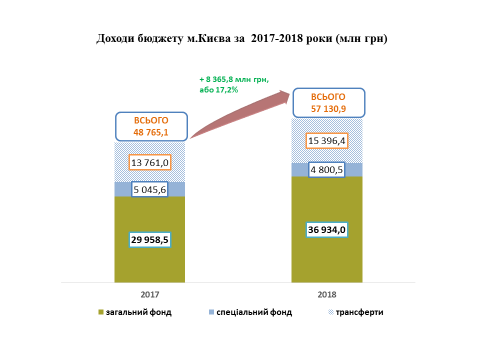 Структура дохідної частини  бюджету м. Києва Надходження до загального фонду бюджету м. Києва за 2018 рік склали 36 934 011,3 тис. грн, що становить 102,1% до річного плану  (+772 724,6 тис. грн) та на 23,3% більше рівня аналогічного періоду 2017 року (+6 975 510,6 тис. грн). Податок на доходи фізичних осіб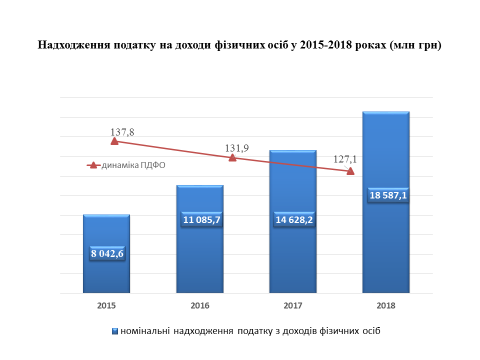 Базовим джерелом наповнення загального фонду бюджету міста Києва за 2018 рік залишався податок на доходи фізичних осіб, питома вага якого склала 50,3% до обсягу доходів загального фонду бюджету міста Києва (без врахування субвенцій і дотацій з державного бюджету).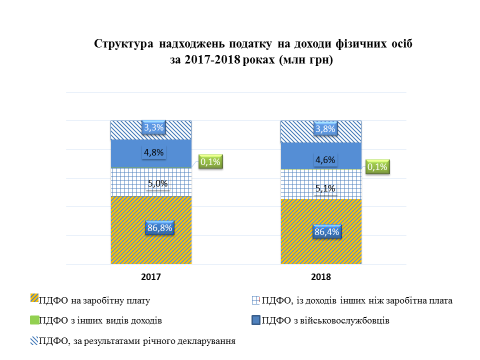 Надходження цього податку за 2018 рік становили 18 587 100,6 тис. грн, або 101,5% до річного плану (+266 931,8 тис. грн), та на 3 958 939,9 тис. грн, або на 27,1% більше за аналогічний період 2017 року. Приріст надходжень з цього джерела в м. Києві фактично відбувся за рахунок збільшення розміру заробітної плати.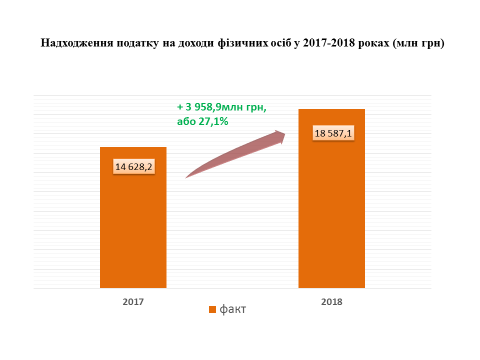 Cтруктура перерахування податку на доходи фізичних осіб в розрізі його окремих складових: податковими агентами, із доходів платника податку у вигляді заробітної плати – 86,4%, грошового забезпечення, грошових винагород та інших виплат, одержаних військовослужбовцями та особами рядового і начальницького складу, що сплачується податковими агентами – 4,6%, податковими агентами, із доходів платника податку інших ніж заробітна плата – 5,1%, за результатами річного декларування – 3,8% та інші         доходи – 0,1%. Порівняно з аналогічним періодом минулого року структура податку на доходи фізичних осіб майже не зазнала змін.Місцеві податки і збориПісля законодавчих змін друге місце за обсягом надходжень загального фонду бюджету м. Києва належить місцевим податкам і зборам, питома вага яких становить – 31,2%. Надходження місцевих податків і зборів за звітний період становить ‒ 11 535 447,6 тис. грн, або 103,7% до планових показників 2018 року. В структурі місцевих податків і зборів за 2018 рік питома вага джерел доходів, що забезпечили надходження становить: орендна плата за землю та земельний податок – 44,5%, єдиний податок – 47,6% податок на нерухоме майно, відмінне від земельної ділянки, транспортний податок, збір за місця для паркування транспортних засобів,  туристичний збір (разом) – 7,9%.Земельний податок та орендна плата за землю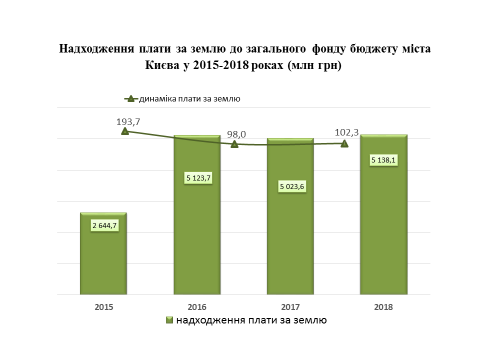 Починаючи з 2015 року відповідно до статті 265 Податкового кодексу України плата за землю, яка справляється у формі земельного податку і орендної плати за земельні ділянки державної та комунальної власності, є складовою частиною податку на майно та входить до складу місцевих податків і зборів.Надходження плати за землю складають 13,9% обсягу загального фонду бюджету. Орендної плати за землю та земельного податку надійшло        5 138 110,7 тис. грн, або 100,7% до планових показників 2018 року (+34 142,2 тис. грн), та на 114 519,8 тис. грн більше аналогічних надходжень  2017 року, або на 2,3%. Основне джерело сплати даного виду платежу 98,1%, яке припадає на юридичних осіб платників податку. За часткою наповнення у 2018 році орендна плата за землю становить 55,7% (2 862 859,6 тис. грн), а земельний податок – 44,3% (2 275 251,1 тис. грн). В структурі плати за землю протягом 2014-2018 років спостерігається тенденція зростання частки орендної плати за землю та зменшення обсягу земельного податку.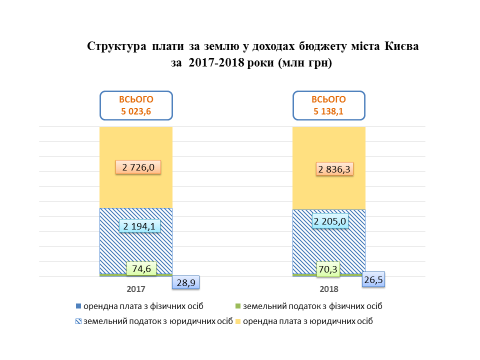 Єдиний податокУ 2018 році до загального фонду бюджету м. Києва надійшло єдиного податку – 5 486 430,7 тис. грн, що на 1 352 578,4 тис. грн, більше порівняно з 2017 роком (приріст 32,7%). Планові показники 2018 року виконано на 106,5% (+335 386,4 тис. грн).У 2018 році відповідно до статті 293 Податкового кодексу України ставки єдиного податку для першої групи збільшились на 162,0 грн, (ПМ для працездатних осіб –  1 762,0 грн), для другої групи на 523,0 грн (у зв’язку зі збільшенням розміру мінімальної заробітної плати з 3200 грн до 3723 грн).Приріст надходжень єдиного податку за 2018 рік насамперед пов'язаний зі збільшенням кількості платників єдиного податку, а також збільшенням з початку року ставки для платників єдиного податку першої та другої груп, у зв’язку зі зростанням мінімальної заробітної плати та прожиткового мінімуму для працездатних осіб .Станом на 01.01.2019 у м. Києві на обліку перебуває 173 955 осіб ‒ підприємців платників єдиного податку, в  тому числі: 146 531 – фізичних осіб та 27 424 – юридичних осіб. В порівняні з початком року загальна кількість платників єдиного податку збільшилась на 16 651 платника, або на 10,6%.Серед фізичних осіб ‒ підприємців платників єдиного податку спостерігається збільшеня кількості платників за всіма групами. За рештою місцевих податків і зборів у 2018 році виконання становить: податку на нерухоме майно, відмінне від земельної ділянки – 105,5% (+39 437,3 тис. грн). Основна причина перевиконання ‒ розширення бази оподаткування внаслідок збільшення мінімальної заробітної плати по податку на нерухоме майно, відмінне від земельної ділянки, та сплатою юридичними особами у 2018 році податку без понижувального коефіцієнта 0,75;транспортного податку – 107,7% (в тому числі транспортного податку з юридичних осіб на 105,9% та транспортного податку з фізичних осіб на 109,3%);туристичного збору – 103,1%;збору за місця для паркування транспортних засобів – 89,3% (однією з причин незабезпечення планових показників збору за місця для паркування транспортних засобів до бюджету міста Києва є заборгованість з податкових зобов’язань комунального підприємства «Київтранспарксервіс» в сумі 34 307,1 тис.грн, з якої у 2018 році погашено 9,8 млн грн збору за місця для паркування транспортних засобів та 11,9 млн грн штрафних санкцій.).Податок на прибутокДо загального фонду бюджету м. Києва зараховується 10% податку на прибуток підприємств та фінансових установ недержавної форми власності відповідно до статті 64 Бюджетного кодексу України. У звітному періоді до бюджету м. Києва податку на прибуток підприємств надійшло 4 284 794.9 тис. грн, що становить 102,1% до планових показників. Порівняно з 2017 роком (+1 259 165,9 тис. грн).Якщо розглядати податок на прибуток в розрізі його окремих складових, то помітно, що частка перерахування податку за 2018/2017 роки припадає на:приватні підприємства – 66,2% (67,2%);підприємства, створені за участю іноземних інвесторів – 18,4% (15,8%);підприємства іноземних юридичних осіб – 5,5% (8,1%);банківські організації, включаючи філіали організацій, розташованих на території України – 4,7% (4,4%);страхові організації, включаючи філіали аналогічних організацій, розташованих на території України – 2,1% (2,1%);інших платників – 3,1% (2,4%).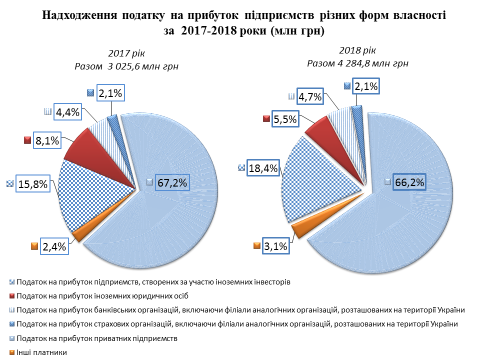 Збільшення частки інших платників у 2018 році досягнуто за рахунок зростання податку на прибуток підприємств та установ комунальної власності (+50 449,9 тис.грн.), та податку на прибуток фінансових установ (за винятком банківських та страхових установ) на 11 125,8 тис. грн.Акцизний податок з реалізації суб’єктами господарювання роздрібної торгівлі підакцизних товарівЗ 2015 року до загального фонду бюджету м. Києва зараховується акцизний податок з реалізації суб’єктами господарювання роздрібної торгівлі підакцизних товарів, якого за 2018 рік надійшло в сумі 1 025 821,1 тис. грн, що становить 97,2% до запланованих показників (- 29 984,7 тис. грн) та на 117 885,8 тис. грн, або на 13,0% більше надходжень 2017 року.Невиконання річного планового показника 2018 року відбулось у зв’язку з тим, що з 2018 року здійснення сплати акцизного податку відбувалось за місцем основної реєстрації платника (у разі включення платника податків до Реєстру великих платників податків, з урахуванням особливостей, визначених пунктом 64.7 статті 64 Податкового кодексу України), відповідно до Закону України «Про внесення змін до Податкового кодексу України та деяких законодавчих актів України щодо забезпечення збалансованості бюджетних надходжень у 2018 році» від 07.12.2017 №2245. 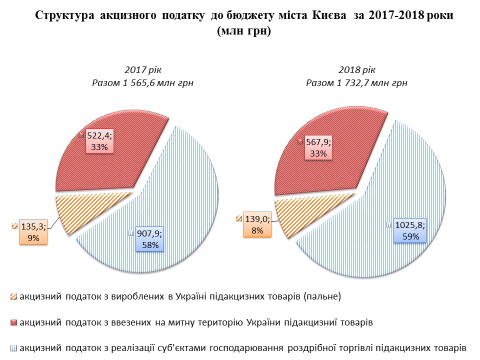 У 2018 році згідно зі статтею 43 розділу VI Прикінцевих та перехідних положень Бюджетного кодексу України зарахування до бюджетів місцевого самоврядування акцизного податку з виробленого в Україні пального та акцизного податку з ввезеного на митну територію України пального  здійснюється у порядку, визначеному відповідно до постанови Кабінету Міністрів України від 28.02.2018 № 116 «Деякі питання зарахування частини акцизного податку з виробленого в Україні та ввезеного на митну територію України пального до загального фонду бюджетів місцевого самоврядування у 2018 році». За 2018 рік до бюджету міста Києва такі надходження становлять 706 908,5 тис. грн:акцизного податку з виробленого в Україні пального – 138 969,1 тис. грн (97,1% до планового показника); акцизного податку з ввезеного на митну територію України пального ‒ 567 939,4 тис. грн (99,8% до плану).Інші податкові надходження Надходження рентної плати та плати за використання інших природних ресурсів склали 52 918,4 тис. грн, що становить 113,1%. За структурою рентних платежів виконання річних планових показників забезпечено за рахунок: рентної плати за користування надрами на 108,4%; рентної плати за спеціальне використання води на 117,1%, плати за використання інших природних ресурсів на 182,0%. Неподаткові надходження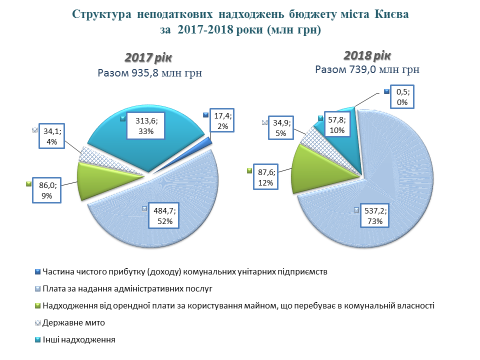 Неподаткові надходження в сукупній сумі надходжень до загального фонду (без урахування субвенцій з державного бюджету) складають 2,0%.За 2018 рік  надійшло неподаткових надходжень 738 982,1 тис. грн, що становить 105,1% до планових показників, та на 196 809,8 тис. грн менше відповідного показника 2017 року.Плати за надання адміністративних послуг надійшло –         537 240,6 тис. грн, що становить 103,7% до запланованих показників 2018 року та на 52 546,1 тис. грн більше показників аналогічного періоду 2017 року (у тому числі за рахунок інших адміністративних послуг (+ 34 054,1 тис. грн). Виконання решти неподаткових надходжень становить: державного мита – 104,7% (надійшло 34 927,0 тис. грн.); адміністративних штрафів тв інших санкцій – 169,6% (надійшло 17 585,6 тис.грн.); плати за оренду майнових комплексів та іншого майна, що у комунальній власності, – 87 571,9 тис. грн, (93,7%), та на 1 572,8 тис.грн. більше надходжень 2017 року.Причиною невиконання є зменшення розміру відсотку суми надходжень від оренди нерухомого та іншого індивідуально визначеного майна комунальної власності територіальної громади міста Києва комунальному підприємству «Київжитлоспецексплуатація» з 50 до 5 % відповідно до рішення Київської міської ради від 26.04.2018 №800/4864 «Про внесення змін до рішення від 21.12.2017 №1043/4050 «Про бюджет міста Києва на 2018 рік». Протягом 2018 року до загального фонду бюджету міста Києва надійшло доходів від операцій з капіталом в обсязі 2 000,6 тис. грн (з них 1 909,3 тис. грн – надходження коштів від реалізації безхазяйного майна), що становить 140,3% до річних планових показників. Ці надходження складають 0,01% у структурі доходів загального фонду бюджету міста Києва. Спеціальний фонд бюджету м. Києва За 2018 рік до спеціального фонду бюджету м. Києва надійшло 6 683 126,1 тис. грн (у тому числі субвенції з державного бюджету – 1 882 644,2 тис. грн.). Виконання доходів спеціального фонду бюджету м. Києва (без врахування субвенції з державного бюджету) становить 84,8% до річного плану 2018 року. Це на 245 066,0 тис. грн менше ніж у 2017 році. Основною причиною зменшення надходжень у порівнянні з минулим роком є невиконання планових показників за коштами, що передаються з державного бюджету у відповідності до експерименту з фінансового забезпечення реалізації заходів з розвитку автомобільних доріг за рахунок перевиконання митних платежів. Екологічного податку надійшло 41 931,3 тис. грн, що становить 60,3% до плану 2018 року та на 20 172,9 тис.грн менше ніж у 2017 році. Зменшення надходжень обумовлено зміною відсотку зарахування екологічного податку з 80% до 55% (Закон України «Про внесення змін до Бюджетного кодексу України» від 07.12.2017 №2233-УІІІ).В обсязі дохідних джерел спеціального фонду бюджету м. Києва власні надходження бюджетних установ становлять 72,1%.У 2018 році власних надходження бюджетних установ надійшло 3 459 456,3 тис. грн, що на 808 566,9 тис. грн більше, ніж у 2017 році внаслідок зростання  власних надходжень бюджетних установ другої групи (благодійних внесків, грантів та дарунків, інших джерел).Інших неподаткових надходжень (без врахування власних надходжень бюджетних установ) до бюджету міста Києва надійшло 509 703,2 тис. грн, що становить 96,5% до річних запланованих показників та на 320 100,7 тис. грн. менше ніж у 2017 році.Виконання планового показника 2018 року від надходження коштів пайової участі у розвитку інфраструктури становить 96,0%, (надійшло  480 143,2 тис. грн.). Причиною недовиконання є повернення коштів за рішенням Господарського суду м.Києва від 18.04.2018 у справі №910/19020/17 в сумі 62 974,5 тис. грн.Дивідендів (доходу), нарахованих на акції (частки, паї) господарських товариств, у статутних капіталах яких є комунальна власність, надійшло в сумі 23 062,9 тис. грн, або 92,3% до річного планового показника 2018 року. Невиконання плану пов’язане із заборгованістю, яка виникла у ПрАТ «АК «Київводоканал» в сумі 2,92 млн грн, у зв’язку із покриттям додаткових витрат від надання послуг, постійного підвищення цін і тарифів на електроносії, основні матеріали. Цю заборгованість в сумі 2,92 млн грн із виплати дивідендів, нарахованих на акції товариства, що перебувають у власності територіальної громади міста Києва, ПрАТ «АК «Київводоканал» планує сплатити до 1 липня 2019 року.Протягом 2018 року збільшився обсяг доходів від операцій з капіталом. Так, за цією статтею до спеціального фонду бюджету надійшло 237 504,8 тис. грн, що на 65 581,2 тис. грн більше ніж у 2017 році.Виконання річного планового показника надходження коштів від продажу землі забезпечено на 63,4% (надходження за 2018 рік – 88 298,6 тис. грн) та на 85 731,0 тис. грн. менше надходжень 2017 року. Серед причин, що обумовили уповільнення находження коштів, у тому числі і на земельних торгах є: відсутність затверджених детальних планів території по земельних ділянках для містобудівних потреб, довготерміновість процедури їх розроблення і затвердження; існування законодавчих заборон на передачу земельних ділянок у власність чи користування фізичним та юридичним особам; тривалість процедури підготовки земельних ділянок до продажу.Доходів від відчуження майна, що перебуває в комунальній власності, за 2018 рік надішло 149 206,2 тис. грн. (у тому числі за рахунок сплати в сумі 85 451,0 тис.грн. за договором відчуження комунального майна за адресою пров. Георгіїський, 9), що становить 42,6% до запланованих показників та на 151 312,2 тис. грн більше показників аналогічного періоду 2017 року (без врахування повернення у 2017 році коштів за рішенням Господарського суду м.Києва від 24.03.2015 у справі №910/29514/14 в сумі 111 969,6 тис. грн.).Одночасно з 7 березня 2018 року діє Закон України «Про приватизацію державного і комунального майна», відповідно до прикінцевих та перехідних положень якого передбачено необхідність розробки ряду нормативно-правових актів як на центральному так і на місцевому рівнях. Розроблені та затверджені Кабінетом Міністрів України акти з питань приватизації державного та комунального майна набрали чинності в червні 2018 року.Для реалізації положень вищевказаного Закону в частині приватизації комунального майна підготовлені проекти рішень Київської міської ради «Про питання приватизації комунального майна територіальної громади міста Києва, що належить до об’єктів малої приватизації» та «Про затвердження Положення про діяльність аукціонної комісії для продажу об’єктів малої приватизації комунальної власності територіальної громади міста Києва» прийнято лише у грудні 2018 року.За 2018 рік до цільових фондів, утворених Київською міською радою, надійшло коштів в сумі 303 053,2 тис. грн, що становить 116,3% до запланованих показників та більше на 11 506,6  тис. грн. надходжень 2017 року (3,9%). 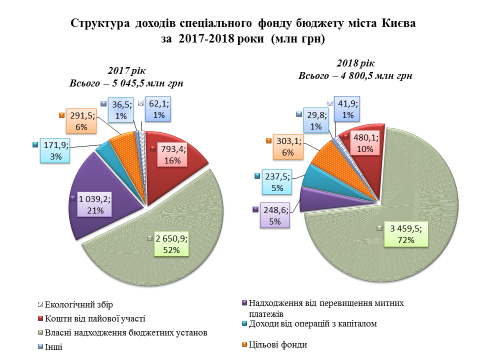 Виконання видаткової частини бюджету міста КиєваПланові показники видаткової частини бюджету міста Києва затверджено у сумі 60 498 966,2 тис. грн, в тому числі по загальному фонду                              36 779 283,8 тис. грн та спеціальному фонду – 23 719 682,4 тис. грн. Виконання бюджету міста Києва за 2018 рік становить 58 201 492,5 тис. грн, в тому числі по загальному фонду –  35 871 108,1 тис. грн, та спеціальному фонду – 22 330 384,4 тис. грн. 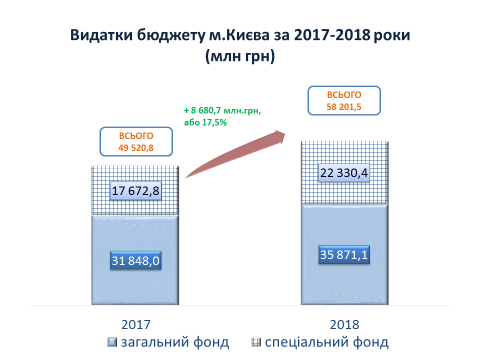 Обсяг видатків загального фонду бюджету міста Києва порівняно з відповідним показником минулого року збільшився на 4 023 142,5 тис. грн. Виконання планових річних показників, затверджених Київською міською радою, становить 97,5%.Видатки спеціального фонду бюджету міста Києва збільшились на 4 657 531,5 тис. грн у порівнянні з аналогічним показником попереднього року. Рівень виконання планових річних показників, затверджених Київською міською радою, склав 93,7%.Більшість видатків бюджету традиційно спрямовується на соціально-культурну сферу (освіта, охорона здоров'я, соціальний захист і соціальне забезпечення, культура та мистецтво, фізична культура і спорт). У звітному періоді сукупна частка цих видатків у структурі видатків бюджету складала 60,9%, та на 4 853 010,3 тис. грн більше рівня попереднього року.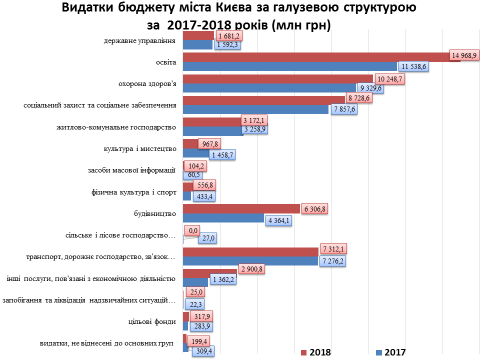 Найбільше зростання видатків у номінальному вираженні відбулося за такими напрямами: Освіта – на 3 430 292,8 тис. грн, або на 29,7%;Охорона здоров’я – на 919 144,5 тис. грн, або 9,9%. Соціальний захист та соціальне забезпечення – на 871 037,2 тис. грн, або на 11,1%.Найвищі показники виконання річного плану забезпечено за видатками на інші послуги, пов’язані з економічною діяльністю (99,3%), охорону здоров’я (98,2%), культуру та мистецтво (97,2%), на соціальний захист та соціальне забезпечення (96,8%) та  освіту (96,1%).Структура видатків бюдждету міста Києва за  2017/2018 роки                                                                                                          тис.грнСтруктура видатків бюджету м. Києва у розрізі економічної класифікації дещо змінилася порівняно з 2017 роком. Зростання відбулося як за поточними так і за капітальними видатками,  відповідно на 12,4% та 28,3 %.Структура видатків бюджету міста Києваза 2017/2018 роки за економічною класифікацієютис.грн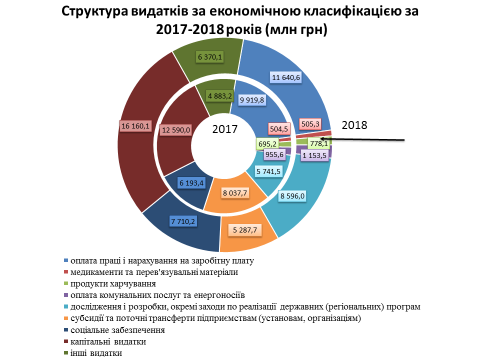 Державне управління Бюджетні призначення загального фонду бюджету м. Києва встановлені у сумі 1 612 472,3 тис. грн, з них на: організаційне, інформаційно-аналітичне та матеріально-технічне забезпечення діяльності Київської міської ради (Секретаріату) –                      97 001,9 тис. грн;іншу діяльність у сфері державного управління – 160 817,6 тис. грн.Виконання планових показників загального фонду бюджету становить 96,8%, в тому числі по Київській міській раді (Секретаріату) – 96,3%. Обсяг видатків загального фонду бюджету м. Києва порівняно з відповідним показником минулого року збільшився на 338450,2 тис. грн.Касові видатки загального фонду складають  1 558 924,3 тис. грн, з яких по:Київській міській раді (Секретаріату) –  93 435,0 тис. грн;іншій діяльності у сфері державного управління –                                  145 415,5 тис. грн в т.ч:утримання громадських приймалень – 33 310,2 тис.грн;  міській цільовій програмі «Турбота. Назустріч киянам» на 2016-2018 роки на забезпечення діяльності Центру правової допомоги киянам, які опинились у складних життєвих обставинах – 4 471,1 тис. грн, на обслуговування «Картки Киянина» – 1 949,9 тис. грн ;   міській цільовій програмі «Нагороди» на 2017-2019 роки на закупівлю нагородної продукції – 715,0 тис. грн;   міській цільовій програмі зміцнення і розвитку міжнародних зв’язків на 2015 – 2018 роки – 12 901,4 тис. грн;   утримання комунальної бюджетної установи «Контактний центр міста Києва» – 18 734,2 тис. грн.;   забезпечення діяльності комунальної бюджетної установи «Київський міський центр допомоги учасникам антитерористичної операції» –                       3 223,5 тис. грн;  програмі «Сприяння розвитку громадянського суспільства у м. Києві на 2017-2019 рр.» – 28 086,6тис. грн.;	  забезпечення іншої діяльності по Київській міській державній адміністрації –  39 774,9 тис. грн;  виконання судових рішень – 162,6 тис. грн;  програмі вирішення депутатами Київської міської ради соціально-економічних проблем, виконання передвиборних програм, доручень виборців на 2016-2019рр» – 64791,6 тис. грн.У спеціальному фонді бюджету м. Києва по галузі «Державне управління» передбачено бюджетні призначення в сумі 274 462,9 тис. грн, з яких на:- організаційне, інформаційно-аналітичне та матеріально-технічне забезпечення діяльності Київської міської ради (Секретаріат) –                        10 555,1 тис. грн.- іншу діяльність у сфері державного управління – 2 883,1 тис. грн.Касові видатки спеціального фонду за звітний період складають             268 100,8 тис. грн, з яких на:- забезпечення діяльності Київської міської ради – 10 496,2 тис. грн;     - іншу діяльність у сфері державного управління – 2 491,4 тис. грн в т.ч:програмі «Сприяння розвитку громадянського суспільства у м. Києві на 2017-2019 рр.» – 182,4 тис. грн;забезпечення діяльності комунальної бюджетної установи «Київський міський центр допомоги учасникам антитерористичної операції» –              779,1 тис. грн;	утримання комунальної бюджетної установи «Контактний центр міста Києва» – 1 522,0 тис. грн.Видатки на військовий призов заплановано в сумі  2045,0 тис. грн, які використано в повному обсязі.ОсвітаВидатки бюджету м. Києва за 2018 рік на функціонування і розвиток закладів освіти м. Києва по загальному фонду склали 12 307 155,8 тис. грн, або на 27,7 % більше ніж у 2017 році. На здобуття дошкільної освіти 100,6 тисяч дітей від 1 до 6 (7) років у 534 закладах м. Києва спрямовано 3 354 929,6 тис. грн, що на 18,9 % більше ніж у 2017 році. Кількість дитячих садочків збільшено на 5 закладів та відкрито 84 групи, що дозволило надати додатково 1,2 тисяч місць у садочках.Для охоплення загальною середньою освітою 271,3 тисяч учнів м. Києва у 404 школах спрямовано 6 024 945,3 тис. грн, (в т.ч. за рахунок субвенцій з Державного бюджету України: освітньої – 2 539 542,8 тис. грн на виплату заробітної плати працівникам закладів загальної середньої освіти, освітньої субвенції на придбання обладнання – 1 514,6 тис. грн, субвенції на надання державної підтримки особам з особливими потребами – 16 793,6 тис. грн, на забезпечення якісної, сучасної та доступної загальної середньої освіти «Нова українська школа» – 41 100,6 тис. грн), що на 20,5 % більше ніж за 2017 рік. У 2018 році введено 2 початкові школи та збільшено на 379 класів, що дозволило прийняти на 12,3 тисяч учнів більше.На охоплення загальною середньою освітою 6,0 тисяч вихованців у 25 школах-інтернатах спрямовано 581 339,6 тис. грн, в т.ч. за рахунок субвенцій з Державного бюджету України: освітньої – 193 707,1 тис. грн, на виплату державної соціальної допомоги на дітей-сиріт та дітей, позбавлених батьківського піклування, грошового забезпечення батькам-вихователям і прийомним батькам за надання соціальних послуг у дитячих будинках сімейного типу та прийомних сім‘ях за принципом “гроші ходять за дитиною” – 10 950,2 тис. грн, що на 13,8 % більше 2017 року.На організацію гурткової роботи та сприяння розвитку індивідуальної та колективної творчості 98,4 тисяч дітей у 97 позашкільних навчальних закладах спрямовано 908 647,6 тис. грн, що більше на 193,9 % до 2017 року (відповідно наказу Міністерства фінансів України від 20 вересня 2017 року № 793 «Про затвердження складових програмної класифікації видатків та кредитування місцевих бюджетів» з 01 січня 2018 року фінансування шкіл естетичного виховання здійснюється по галузі «Освіта»). У 2018 році відкрито 1 новобудову, та кількість дітей у гуртках збільшилась на 4,2 тисяч дітей.На підготовку 11,6 тисяч кваліфікованих робітничих кадрів в 24 професійно-технічних навчальних закладах спрямовано 509 719,2 тис. грн, (в т.ч. за рахунок субвенцій з Державного бюджету України: освітньої – 52 455,1 тис. грн, на модернізацію та оновлення Київського професійного ліцею будівництва і комунального господарства – 150,0 тис. грн), що більше на 21,3 %. Продовжується тенденція щодо зменшення контингенту. Так, протягом року кількість учнів професійно-технічних навчальних закладів зменшилась на 0,5 тисяч учнів.На підготовку 14,0 тисяч молодих фахівців та 12,6 тисяч слухачів у 24 вищих навчальних закладах спрямовано 676 264,7 тис. грн, (в т.ч. за рахунок субвенцій з Державного бюджету України: освітньої – 19 791,2 тис. грн, на забезпечення якісної, сучасної та доступної загальної середньої освіти «Нова українська школа» – 1 984,8 тис. грн,), що більше на 72,4 % до 2017 року.На функціонування інших закладів та заходів галузі «Освіта» спрямовано 250 888,0 тис. грн, що більше на 38,1 % порівняно з 2017 роком. Протягом року відбулося відкриття 2 інклюзивно-ресурсних центрів.У 2018 році спрямовано на забезпечення основної діяльності установ та закладів освіти за рахунок власних надходжень та благодійних внесків по спеціальному фонду видатки в сумі 1 649 220,9 тис. грн, що більше на 80,3% порівняно з 2017 роком.Крім того, на покращення матеріально-технічної бази закладів освіти за рахунок бюджету розвитку використано 1 012 535,9 тис. грн (на 2,7 % більше до 2017 року), з них на: капітальний ремонт закладів освіти в обсязі 723 064,2 тис. грн, (в т.ч. залишки субвенції за 2017 рік  на здійснення заходів соціально-економічного розвитку окремих територій – 3 783,0 тис. грн), це: капітальний ремонт та облаштування майданчиків у 193 закладах – 122 683,3 тис. грн, капітальний ремонт будівель у 84 закладах – 107 558,7 тис. грн, капітальний ремонт приміщень у 132 закладах – 81 316,1 тис. грн, заміну вікон у 172 закладах – 77 763,6 тис. грн, капітальний ремонт харчоблоків у 55 закладах – 33 139,5 тис. грн, ремонт фасадів у 59 закладах – 83 464,5 тис. грн, капітальний ремонт спортивних залів та допоміжних приміщень у 28 закладах – 39 645,4 тис. грн, створення безбар’єрного середовища у 150 закладах – 38 186,8 тис. грн, благоустрій територій закладів у 72 закладах – 37 690,6 тис. грн, капремонт покрівель у 59 закладах – 29 419,2 тис. грн, капітальний ремонт мереж у 48 закладах – 21 665,6 тис. грн, капітальний ремонт місць загального користування у 37 закладах – 14 849,7 тис. грн, відновлення груп у 17 навчальних закладах – 15 353,0 тис. грн, ремонт басейну у 2 закладах – 13 623,0 тис. грн, ремонт вхідних груп у 13 закладах – 2 511,1 тис. грн, ремонт пралень у 9 закладах – 2 204,2 тис. грн, ремонт їдалень у 2 закладах – 1 176,5 тис. грн, ремонт квартир у прийомних сім’ях – 813,4 тис. грн;придбання обладнання довгострокового користування в обсязі 289 471,7 тис. грн, (в т.ч. за рахунок субвенції на надання державної підтримки особам з особливими потребами – 5 170,1 тис. грн, освітньої субвенції на придбання обладнання – 45 749,0 тис. грн, на забезпечення якісної, сучасної та доступної загальної середньої освіти «Нова українська школа» – 1 203,7 тис. грн, на модернізацію та оновлення Київського професійного ліцею будівництва і комунального господарства та Державного навчального закладу «Київський центр професійно-технічної освіти» – 4 757,2 тис. грн, залишки субвенції за 2017 рік  на здійснення заходів соціально-економічного розвитку окремих територій – 1 350,0 тис. грн), це: обладнання для харчоблоків 343 закладів – 16 127,2 тис. грн, меблів для 204 закладів – 18 149,5 тис. грн, прального обладнання для 90 закладів – 2 036,7 тис. грн, професійного обладнання та інвентарю для 70 закладів – 45 610,2 тис. грн, природничо-математичних кабінетів для 155 закладів – 33 268,7 тис. грн, комп’ютерної техніки для 586 закладів – 93 053,7 тис. грн, оргтехніки для 234 закладів – 34 393,8 тис. грн, спортивного обладнання для 24 закладів – 4 672,7 тис. грн, побутової техніки для 51 закладу – 3 482,4 тис. грн, ігрового обладнання для 39 закладів – 4 783,3 тис. грн, музичного обладнання для 18 закладів – 4 724,5 тис. грн, медичного обладнання для 11 закладів – 1 143,1 тис. грн, створення STEM – центрів у 67 закладах – 14 881,8 тис. грн, обладнання квартир у прийомних сім’ях – 12 491,6 тис. грн та інше обладнання на суму 652,5 тис. грн.За результатами контрольних заходів у 2018 році виявнено такі недоліки:Управлінням освіти Оболонської районної в місті Києві державної адміністрації зайво перераховано кошти бюджету м. Києва у сумі 3073,6 тис. грн внаслідок внесення завищених даних до актів виконаних будівельних робіт; завищення фактично виконаних проектно-вишукувальних робіт та робіт з технічного нагляду;Управлінням освіти Деснянської районної в місті Києві державної адміністрації у сумі 1 066,1 тис. грн внаслідок неефективних закупівель та  не забезпечення економії та ефективності використання коштів при закупівлі продуктів харчування, не вжиття заходів впливу та умов договорів в частині стягнення з підрядних організацій пені, за порушення строків виконання робіт;Управлінням освіти Святошинської районної в місті Києві державної адміністрації у сумі 251,4 тис. грн внаслідок завищення обсягів і вартості виконаних ремонтно-будівельтних робіт;Комунальним підриємством "Дирекція з капітального будівництва та реконструкції "Київбудреконструкція" у сумі 6039,9 тис. грн внаслідок завищення обсягів виконаних робіт з термомодернізації загальноосвітнього навчального закладу №200 на вул. Семашка, 9 Святошинського району м. Києва; термомодернізації дошкільного навчального закладу №599 на вул. Василя Стуса, 26 А Святошинського району м. Києва;Комунальним підприємством «Спецжитлофонд» у сумі 5188,0 тис. грн внаслідок внесення завищених даних до актів виконаних будівельних робіт; завищення виконавцями обсягів і вартості виконаних проектно-вишукувальних робіт під час виконання робіт з будівництва ліцею на 22 класи на ділянці № 13 в 6-му мікрорайоні житлового масиву "Осокорки-Північні" у Дарницькому районі м. Києва.Охорона   здоров’яПланові призначення загального фонду бюджету м. Києва по галузі «Охорона здоров’я» на 2018 рік складають 7 559 378,3 тис. грн, в тому числі за рахунок субвенції з державного бюджету – 4 459 341,6 тис. грн. За 2018 рік виконання складає 7 452 894,4 тис. грн (98,6% до плану), що на 4,9% більше порівняно з 2017 роком.Обсяг видатків на оплату праці з нарахуваннями за звітний період становить 5 308 180,5 тис. грн, що на 157 596,9 тис. грн більше порівняно з 2017 роком. Збільшення видатків на оплату праці з нарахуваннями лише на 3,1% повʼязано з переходом з 01.07.2018 первинної ланки на фінансування з державного бюджету за договорами з Національною службою здоровʼя України. В повному обсязі забезпечено обов’язкові виплати із заробітної плати та стимулюючі виплати у розмірі 50%. Середньомісячна заробітна плата працівників галузі за звітний період становить 6 643 грн, що на 10,7% більше порівняно з 2017 роком. На оплату видатків за комунальні послуги та енергоносії спрямовано 432 402,2 тис. грн (92,8% до плану).Протягом 2018 року на придбання медикаментів та перев’язувальних матеріалів було використано 944 822,4 тис. грн (94,2% до плану), що на    6 246,4 тис. грн більше, ніж у минулому році. На придбання продуктів харчування використано 132 565,2 тис. грн. Вартість харчування  1 ліжко-дня у звичайному стаціонарі становить 21,1 грн (за 2017 рік – 18,2 грн), на одне місце у дитячих санаторіях – 69,2 грн (за 2017рік – 50,8 грн). На забезпечення 146 дітей перших 2-х років життя з малозабезпечених сімей безкоштовним дитячим харчування використано 1 531,5 тис. грн.Видатки на пільгові медикаменти за рахунок коштів місцевого бюджету становлять 107 545,2 тис. грн, що на 2 283,3 тис. грн більше порівняно з минулим роком.На забезпечення  4 301 особи, яким надано послуги із зубопротезування на пільгових умовах, виділено 11 296,9 тис. грн. Крім того, відшкодування вартості лікарських засобів пацієнтам під час амбулаторного лікування, хворим на серцево-судинні захворювання, цукровий діабет ІІ типу та бронхіальну астму на реалізацію Урядової програми «Доступні ліки» здійснюється за рахунок субвенції з державного бюджету, обсяг якої на 2018 рік складає 90 738,1 тис. грн. Касові видатки за 2018 рік – 84 682,2 тис. грн (93,3% до плану). Видатки на виконання Міської цільової програми «Здоров’я киян» у 2018  році затверджені у загальній сумі 637 242,4 тис. грн. Касові видатки за звітний період склали 589 539,1 тис. грн (92,5% до плану). За ці кошти здійснено закупівлю виробів медичного призначення та медикаментів, необхідних для: проведення гемодіалізу та перитонеального діалізу у дітей та дорослих, хворих хоспісних та паліативних відділень, а також хворих на орфанні захворювання, на цукровий діабет, неврологічних хворих, забезпечено хіміопрепаратами та супроводжуючою терапією онкологічних хворих. Службу крові міста Києва забезпечено медичними виробами для проведення скринінгу донорської крові та її компонентів та витратними матеріалами. Проведено закупівлю ендопротезів колінних та кульшових суглобів та наборів інструментарію для їх імплантації, забезпечено кохлеарними імплантантами та слуховими апаратами пацієнтів, які мають вади слуху. На Міську цільову програму протидії захворюванню на туберкульоз на 2017-2021 роки заплановано 8 097,3 тис. грн, у тому числі по загальному фонду бюджету – 6 597,3 тис. грн та по спеціальному фонду – 1 500,0 тис. грн. Касові видатки загального фонду становили 5 512,7 тис. грн, або 83,6% річного плану, спеціального фонду – 1 490,0 тис. грн ( 99,3% річного плану).На Міську цільову програму протидії епідемії ВІЛ-інфекції на 2017-2021 роки передбачено 14 994,2 тис. грн, касові видатки склали 10 369,7 тис. грн. Виконання на 69,2% річного плану пояснюється залученням коштів громадських та міжнародних організацій, а також централізованими поставками з державного бюджету. На 2018 рік на галузь «Охорона здоровʼя» передбачено видатки бюджету розвитку спеціального фонду в обсязі 1 393 371,3 тис. грн (у тому числі субвенція з державного бюджету місцевим бюджетам на здійснення заходів щодо соціально-економічного розвитку окремих територій у сумі                         2 330,0 тис. грн та співфінансування  - 121,5 тис. грн). За 2018 рік касові видатки склали 1 366 536,7 тис. грн (98,1% до плану), у тому числі: на придбання медичного обладнання – 686 353,9 тис. грн, автомобілів швидкої медичної допомоги у кількості 24 одиниці – 50 202,0 тис. грн та на капітальний ремонт – 629 980,8 тис. грн. Власні надходження медичних закладів до спеціального фонду бюджету на 2018 рік передбачено у сумі 1 482 626,3 тис. грн. У звітному періоді касові видатки становили 1 431 355,5 тис. грн, в тому числі 500 919,7 тис. грн – операції, повʼязані з грошовою оцінкою будівель та землі і відображені в обліку виконання бюджету. За результатами контрольних заходів у 2018 році виявнено такі недоліки:Київською міською клінічною лікарнею №3 у сумі 616,9 тис. грн внаслідок зайвого перераховання коштів бюджету за виконання ремонтно- будівельних робіт та завищення видатків на здійснення технічного нагляду.Соціальний захист  Загальний обсяг видатків спрямованих з бюджету м. Києва на соціальний захист та соціальне забезпечення за 2018 рік становить              8 719 686,0 тис. грн, що на 11,0%, або на 862 121,7 тис. грн перевищує показник попереднього звітного періоду. Рівень виконання до річних планових призначень становить 96,8%, при цьому за видатками загального фонду – 96,9%, спеціального фонду – 94,2%.Для надання соціальних послуг через мережу бюджетних установ соціального захисту та соціального забезпечення за 2018 рік із загального фонду бюджету використано 594 581,4 тис. грн, що на 13,2% більше у порівнянні з 2017 роком, зі спеціального фонду бюджету – 128 587,7 тис. грн, що на 2,9 % більше  у порівнянні з попереднім роком.За 2018 рік проведено видатків на надання соціальних послуг фізичними особами, реалізацію окремих програм для осіб з інвалідністю, безоплатне поховання учасників бойових дій в обсязі 25 584,6 тис. грн, що на 19,1 тис. грн більше, ніж у минулому році.На виконання окремих заходів міських цільових програм, що спрямовані на забезпечення власних повноважень у сфері соціального захисту населення, у звітному періоді використано 1 737 743,6 тис. грн, що на 22,5% більше у порівнянні з попереднім роком, з них 351 034,4 тис. грн – на виплату різних видів матеріальної допомоги окремим категоріям соціально незахищених верств населення, ветеранам війни, учасникам АТО, сім‘ям загиблих учасників АТО та Героїв Небесної Сотні.Зокрема одноразову допомогу отримали:593 члени сімей загиблих киян-учасників АТО та Героїв Небесної Сотні в розмірі 25,0 тис. грн; 26909 киян-учасників АТО в розмірі 5,0 тис. грн. За рахунок коштів міської цільової програми «Турбота. Назустріч киянам» здійснено видатки на компенсаційні виплати за пільговий проїзд окремих категорій громадян у сумі 1 196 881,4 тис. грн, що у порівнянні з 2017 роком більше на 39,5%.На реалізацію громадського проекту «Соціальні послуги денного догляду для дітей з тяжкими порушеннями розвитку» використано 399,9 тис. грн.Протягом звітного періоду за рахунок субвенції з Державного бюджету України на виплату допомоги сім‘ям з дітьми, малозабезпеченим сім‘ям, особам, які не мають права на пенсію, особам з інвалідністю та дітям з інвалідністю використано 2 304 385, 7 тис. грн, або 98,6% річного плану. На виплату державної соціальної допомоги на дітей-сиріт та дітей, позбавлених батьківського піклування, грошового забезпечення батькам-вихователям і прийомним батькам за надання соціальних послуг у дитячих будинках сімейного типу та прийомних сім‘ях за принципом “гроші ходять за дитиною”, оплату послуг із здійснення патронату використано                         12 692,7  тис. грн, або 95,8 % річного плану.За рахунок субвенцій з Державного бюджету України на виплату грошової компенсації для придбання житла  окремим категоріям населення відповідно до законодавства, зокрема сім’ям загиблих осіб та осіб з інвалідністю з числа учасників АТО та учасників бойових дій на території інших держав, використано 145 325,3 тис. грн, що більше на 62,7% у порівнянні з 2017 роком.          За результатами контрольних заходів у 2018 році виявнено такі недоліки:Департаментом соціальної політики у договорах про надання соціальних послуг чітко не визначено детальну інформацію щодо обсягу, періодичності, змісту та якості соціальних послуг, їх тривалості та строків надання, відсутній розрахунок вартості послуг, що призвело до неефективного витрачання коштів з ризиком потенційних втрат на суму 676,16 тис. грн;закупівля технічних та інших засобів реабілітації, які тривалий час знаходяться на відповідальному зберіганні та не використовуються, що призвело до неефективного використання бюджетних коштів з потенційними втратами розрахунково на суму 2367,89 тис. грн.Соціальні програми у галузі сім’ї, дітей та молодіЗагальний обсяг видатків бюджету м. Києва по галузі «Соціальні програми з питань сім’ї, дітей та молоді» за 2018 рік склав 229 399,8 тис. грн (97,0% до плану), що на 26,2% або на 47 616,5 тис. грн перевищує аналогічний показник 2017 року. Видатки бюджету міста Києва по загальному фонду на соціальні програми з питань сім’ї, дітей та молоді за 2017 - 2018 роки (тис. грн)На утримання 11 центрів соціальних служб для сім’ї, дітей та молоді, якими протягом 2018 року надано 382 579 соціальних послуг 145 659 відвідувачам та реалізацію центрами соціальних служб для сім’ї, дітей та молоді 134 соціальних програм та заходів для 129 186 учасників використано 42 562,8 тис. грн, що більше на 3 957,4 тис. грн або на 10,3%  порівняно з 2017 роком. У порівнянні з аналогічним періодом минулого року кількість наданих соціальних послуг збільшилась на 30 204.Протягом звітного року на реалізацію 693 молодіжних заходів, в тому числі Київським молодіжним центром  (проведення студентської ліги сміху 2018, молодіжного фестивалю «Київські Кручі», «Засідання інтелектуального клубу «Квіз Чіз»»,  патріотичної вишкіл гри «Козак-Квест», молодіжний етнофестиваль «Зберемося роде» та інших), в яких прийняли участь 426 742 особи використано 29 613,3 тис. грн,  що у порівнянні з аналогічним періодом минулого року більше на 10 974,8 тис. грн, або на 58,9%.З метою формування сімейних цінностей та протидії насильству в сім’ї проведено 90 заходів, якими охоплено 57 039  учасників, на що спрямовано 5 803,3 тис. грн, що на 498,0 тис. грн більше у порівнянні з 2017 роком.На функціонування клубів підлітків за місцем проживання для організації гурткової роботи 17 000 дітей у 2018 році спрямовано видатки в сумі 62 040,6 тис. грн, що на 14,0% більше, ніж за попередній  рік.На утримання Київського міського центру соціально-психологічної допомоги, яким за звітний період надано послуги 488 особам та 53 сім’ям, Київського міського правобережного та лівобережного центрів для Віл-інфікованих дітей та молоді, якими надано послуги 4 776 особам, на утримання 5 районних центрів соціально-психологічної реабілітації дітей та молоді з функціональними обмеженнями, які надали 15 430 соціальних послуг 2 130 особам, що опинилися в складних життєвих обставинах використано 12 167,8 тис. грн, що більше на 2 421,8 тис. грн або на 24,8% порівняно з 2017 роком.На  виплати 100 премій Київського міського голови за особливі досягнення молоді у розбудові столиці України – міста-героя Києва спрямовано 292,5 тис. грн,  10 премій Київської міської ради за внесок молоді у розвиток місцевого самоврядування – 10,2 тис. грн та виплату 20 премій Київського міського голови одиноким батькам та одиноким матерям, які самі виховують дітей  - 40,0 тис. грн. У 2018 році на реалізацію заходів з оздоровлення та відпочинку близько 10 748 дітей міста Києва,  утримання позаміського дитячого закладу оздоровлення та відпочинку «Зміна» та дитячого оздоровчого табору «Зачарована долина» за рахунок коштів загального фонду спрямовано 76 869,3 тис. грн, що більше на 22 156,7 тис.грн, або на 40,5% порівняно з  2017 роком.Видатки загального фонду бюджету міста Києва на соціальні програми з питань сім’ї, дітей та молоді за 2017- 2018 роки (тис. грн)У 2018 році за рахунок надходжень від плати за навчання дітей у гуртках при підліткових клубах за місцем проживання, надання послуг молодіжними центрами та оздоровчими закладами на основну діяльність установ по спеціальному фонду використано 12 149,0 тис. грн, за рахунок надання благодійної та гуманітарної допомоги установам молодіжної політики – 4 014,3 тис. грн.На покращення матеріально-технічної бази закладів молодіжної політики за рахунок бюджету розвитку у 2018 році використано 25 201,8 тис. грн, з них на капітальний ремонт закладів молодіжної політики – 21 749,9 тис. грн (капітальний ремонт покрівель, фасаду, внутрішніх приміщень, заміна вікон) та придбання обладнання довгострокового користування – 3 451,9 тис. грн (придбання кондиціонерів,  комп’ютерної техніки).Культура і мистецтво На галузь «Культура і мистецтво» у 2018 році спрямовано із загального фонду бюджету м. Києва 830 238,2 тис. грн, що на 65 935,9 тис. грн, або на 8,6% більше порівняно з 2017 роком.Видатки загального фонду бюджету міста Києва на культуру і мистецтво за 2017-2018 роки (тис.грн)На функціонування бюджетних установ культури у 2018 році  використано 378 690,1 тис. грн, в тому числі на: утримання 139 бібліотечних установ –  172 903,6 тис. грн, що на 12,8% більше, ніж у 2017 році. Число читачів, які обслуговувались в цих бібліотеках, протягом звітного періоду становить 573,1 тис. осіб. Середні витрати на обслуговування одного читача – 301,7 грн;функціонування 22 музейних закладів та утримання в належному стані музейних експонатів, здійснення виставкової діяльності –  147 616,1 тис. грн, що на 9,8% більше, ніж в минулому році. З урахуванням кількості відвідувачів музейних закладів (1023 тис. осіб), середні видатки на одного відвідувача становлять 144,3 грн;організацію діяльності 8 палаців та будинків культури, закладів клубного типу – 16 054,8 тис. грн. З урахуванням фактичної кількості  відвідувачів закладів клубного типу (355,1 тис. осіб), середні видатки на одного відвідувача становлять 45,2 грн;функціонування централізованих бухгалтерій, відділів, архіву та Київського науково-методичного центру з охорони та реставрації об’єктів культурної спадщини з бюджету м. Києва – 42 115,6 тис. грн, що на 13 % більше, ніж у 2017 році.Видатки загального фонду бюджету міста Києва по бюджетних установах культури за 2017-2018 роки (тис. грн)	Фінансова підтримка установ та закладів, що отримують трансферти з   бюджету міста Києва складає 414 052,1 тис. грн, в тому числі:з метою забезпечення доступності інфраструктури для культурного відпочинку, розвитку та збагачення духовного потенціалу громадян на підтримку комунальних театральних та концертних закладів культури здійснено видатки у сумі 360 933,1 тис. грн, що на 7,1% більше, ніж за 2017 рік, з них: по театрах – 293 372,2 тис. грн та концертних закладах  – 67 560,9 тис. грн. У 20 міських театрах для 741,6 тис. глядачів та гостей міста Києва проведено 5 599 вистав, середні видатки на проведення 1 вистави за рахунок коштів бюджету м. Києва – 52,4 тис. грн; концертними колективами  проведено 532 концертів, середні видатки на проведення 1 концерту за рахунок коштів бюджету м. Києва – 127,0 тис. грн.на фінансову підтримку Київського зоологічного парку загальнодержавного значення з бюджету м. Києва з колекцією 1,9 тис. тварин та кількістю відвідувачів 586,2 тис. осіб спрямовано 45 125,2 тис. грн. Середні видатки на одного відвідувача становлять 77 грн.на забезпечення функціонування дитячого кінотеатру «Кадр» в Оболонському районі спрямовано 1 163,4 тис. грн, що на 10,1% більше, ніж у  минулому періоді 2017 року, для показу 1 577 сеансів із загальною кількістю 16,7 тис. глядачів. Кількісний показник відвідувачів та проведених вистав в м. Києві по галузі «Культура і мистецтво» за 2017-2018 рокиЗ метою організації дозвілля киян та гостей столиці на підтримку діяльності комунальних парків культури та відпочинку, центру народної творчості спрямовано видатки в сумі 6 830,4 тис. грн.На проведення 149 культурно-мистецьких заходів з бюджету м. Києва в 2018 році використано 35 204,1 тис. грн, середні видатки на проведення одного заходу – 236,3 тис. грн.На виплату 27 довічних та 27 щорічних винагород видатним діячам культури і мистецтва та 17 номінантам на театральну премію «Київська пектораль» спрямовано видатки у сумі 2 291,9 тис. грн.Власні надходження бюджетних установ по галузі «Культура і мистецтво» за 2018 рік використані в сумі 28 264,5 тис. грн.На покращення матеріально-технічної бази установ та закладів культури і мистецтва за рахунок бюджету розвитку протягом 2018 року було направлено 109 310,0 тис. грн, з них на: поповнення бібліотечного фонду та придбання обладнання для комунальних бібліотек –                         3 909,5 тис. грн, придбання обладнання для палаців та клубів культури – 4 597,7 тис. грн, для музеїв – 2 534,6 тис. грн. У 35 закладах культури і мистецтва проведено роботу з капітального ремонту приміщень в обсязі     57 258,7 тис. грн.За результатами контрольних заходів у 2018 році виявнено такі недоліки:- Управлінням культури, туризму та охорони культурної спадщини Дніпровської районної в місті Києві державної адміністрації у сумі 206,8 тис. грн внаслідок внесення завищених даних до актів виконаних будівельних робіт;- театрально-видовищним закладом культури "Київський академічний театр драми і комедії на лівому березі Дніпра" у сумі 839,1 тис. грн під час виконання робіт з капітального ремонту фасаду будівлі ТВЗК "Київський академічний театр драми і комедії на лівому березі Дніпра" на Броварському проспекті, 25 внаслідок внесення завищених даних до актів виконаних будівельних робіт.Фізична культура і спортНа галузь «Фізична культура і спорт» у 2018 році спрямовано кошти в сумі 466 121,0 тис. грн, що на 117 942,6 тис. грн, або на 33,9% більше порівняно з минулим роком. З метою підтримки дитячо-юнацького спорту, фізичного виховання дітей та молоді міста за 2018 рік здійснено видатки на:організацію та проведення 1709 навчально-тренувальних зборів та  змагань  на базі 60 комунальних дитячо-юнацьких спортивних шкіл міста для                           24 914 учнів, а також ведення їх бухгалтерського обліку – 233 302,6 тис. грн, або на 21,6% більше, ніж у 2017 році (середні видатки з розрахунку на 1 учня становлять 9,4 тис. грн на рік); фінансову підтримку 28 дитячо-юнацьких спортивних шкіл, підпорядкованих громадським організаціям фізкультурно-спортивної спрямованості, в яких навчається 7 568 учнів, спрямовано 78 099,1 тис. грн, що більше на 13 978,7 тис. грн або на 21,8%  порівняно з минулим роком (середні видатки з розрахунку на 1 учня становлять 10,3 тис. грн на рік);забезпечення підготовки 242 спортсменів вищих категорій – членів збірних команд міста Києва та України з відповідних видів спорту для проведення 632 навчально-тренувальних зборів школами вищої спортивної майстерності витрачено 43 991,9 тис. грн, що більше на 14 637,6 тис. грн ніж у минулому році (середні  видатки з розрахунку на одного спортсмена становлять 181,8 тис. грн  на рік);підтримку та забезпечення функціонування 2 міських спортивних споруд (комунальне підприємство «Спортивний комплекс», Центр навчання плавання Деснянського району міста Києва) – 12 218,0 тис. грн, що більше на 3 430,9 тис. грн або на 39,0%  порівняно з 2017 роком;функціонування Київського міського центру з  фізичної культури і спорту інвалідів «Інваспорт» та проведення 138 змагань та заходів з фізкультурно-спортивної реабілітації інвалідів для 1 502 спортсменів-інвалідів – 4 902,5 тис. грн; підготовку та участь вихованців дитячо-юнацьких спортивних шкіл в 1 066 навчально-тренувальних зборах та змаганнях різного рівня з олімпійських, неолімпійських видів спорту, спортивно-масових заходів – 52 011,6 тис. грн, що на 27 696,1 тис. грн більше порівняно з 2017 роком;утримання штатної команди резервного спорту м. Києва у складі 36 найбільш підготовлених спортсменів, які включені до складу національних збірних команд – 1 899,3 тис. грн або на 13,6% більше порівняно з 2017 роком;фінансову підтримку 17 організаціям фізкультурно-спортивної спрямованості – 31 362,0 тис. грн, що більше на 14 668,4 тис. грн або на 87,9%;виплату винагород та стипендій голови Київської міської державної адміністрації видатним спортсменам-киянам – 8 334,0 тис. грн.	На покращення матеріально-технічної бази установ та закладів фізичної культури та спорту за рахунок бюджету розвитку протягом звітного періоду було здійснено видатки в сумі 33 916,2 тис. грн. На проведення робіт з капітального ремонту у 16 установах та закладах фізичної культури і спорту здійснено видатки в обсязі 46 297,9 тис. грн.Власні надходження установ за звітний період в сумі 10 465,4 тис. грн спрямовано на підтримку дитячо-юнацького спорту, фізичного виховання дітей та молоді міста.За результатами контрольних заходів у 2018 році виявнено такі недоліки:	- Київським міським центром з фізичної культури і спорту інвалідів "Інваспорт" у сумі 1586,3 тис. грн під час виконання робіт з капітального ремонту нежитлового будинку на вул. Верхній Вал, 42, літ. А у 2015-2017 роках внаслідок внесення завищених даних до актів приймання виконаних будівельних робіт.Житлове господарствоУ загальному фонді бюджету м. Києва на 2018 рік по галузі «Житлове господарство» затверджено бюджетні призначення  в сумі 95 049,95 тис. грн.За бюджетною підпрограмою  «Експлуатація та технічне обслуговування житлового фонду» районним в місті Києві державним адміністраціям на забезпечення утримання внутрішньоквартальних проїздів передбачено видатки в обсязі 5 000,0 тис. грн. За 2018 рік касові видатки становлять 4 991,5 тис. грн, або  99,8 %  річного плану.За бюджетною підпрограмою  "Забезпечення збору та вивезення сміття і відходів" Дніпровській  районній в місті Києві державній адміністрації передбачено видатки 399,95 тис. грн. За 2018 рік касові видатки становлять 399,87 тис. грн, або  100 %  річного плану. За бюджетною програмою «Заходи з енергозбереження» Департаменту житлово-комунальної інфраструктури передбачено 10 000,0 тис. грн з метою виконання рішення Київської міської ради від 07.07.2016 № 565/565 «Про затвердження Положення про стимулювання впровадження енергоефективних заходів у багатоквартирних будинках шляхом відшкодування частини кредитів» на здешевлення кредитів, що надаються ОСББ, ЖБК на впровадження енергоефективних заходів у житлових будинках. За 2018 рік касові видатки становлять 9 972,8 тис. грн, або  99,7 %  річного плану. У спеціальному фонді бюджету міста Києва по галузі «Житлове господарство» на 2018 рік бюджетні призначення становлять                                              1 362 381,48 тис. грн.  За бюджетною підпрограмою  «Експлуатація та технічне обслуговування житлового фонду» у 2018 році у спеціальному фонді бюджету м. Києва передбачено видатки в сумі 1 110 459,43 тис. грн, з них:294 248,3 тис. грн - Департаменту житлово-комунальної інфраструктури на капітальний ремонт житлового фонду, облаштування дитячих ігрових і спортивних майданчиків, асфальтування прибудинкових територій та придбання техніки;106,0 тис. грн - Департаменту будівництва та  житлового забезпечення   на облаштування дитячих ігрових і спортивних майданчиків та  капітальний ремонт житлового фонду;816 105,13 тис. грн - районним в місті Києві державним адміністраціям на капітальний ремонт житлового фонду,  асфальтування прибудинкових територій, облаштування дитячих ігрових і спортивних майданчиків, капітальний ремонт інших об’єктів житлово-експлуатаційного господарства та придбання техніки.За 2018 рік касові видатки становлять 1 016 364,2 тис. грн, або  91,5 % річного плану.За бюджетною підпрограмою «Забезпечення надійної та безперебійної експлуатації ліфтів» у спеціальному фонді бюджету м. Києва затверджено бюджетні призначення в загальній сумі 217 591,05 тис. грн, в тому числі: - 161 976,2 тис. грн –Департаменту житлово- комунальної інфраструктури на капітальний ремонт ліфтів та реконструкцію (заміну) ліфтів ;- 55 614,85 тис. грн - районним в м. Києві державним адміністраціям.За 2018 рік касові видатки становлять 206 791,34 тис. грн, або  95,0 % річного плану, що дало можливість здійснити капітальний ремонт 253 ліфтів,               здійснити реконструкцію (заміну) 135 ліфтів та виконати проектних робіт з реконструкції 285 ліфтів.За бюджетною підпрограмою "Виконання інвестиційних проектів в рамках здійснення заходів щодо соціально-економічного розвитку окремих територій" районним в м. Києві державним адміністраціям затверджено бюджетні призначення в сумі 33 233,0 тис. грн. на капітальний ремонт житлового фонду,  асфальтування прибудинкових територій, облаштування дитячих ігрових і спортивних майданчиків, придбання обладнання тощо. За 2018 рік касові видатки становлять 8 979,7 тис. грн, або 27,0 % річного плану.За бюджетною програмою   «Забезпечення функціонування підприємств та організацій, що виробляють, виконують та/ або надають житлово-комунальні послуги» у спеціальному фонді бюджету м. Києва затверджено бюджетні призначення в сумі 690,0 тис. грн Дніпровській  районній в місті Києві державній адміністрації. За 2018 рік касові видатки становлять 668,0 тис. грн, або 96,8 % річного плану.За бюджетною програмою «Інша діяльність у сфері житлово-комунального господарства» Департаменту житлово-комунальної інфраструктури передбачено 408,0 тис. грн. на капітальний  ремонт центрів комунального сервісу. За 2018 рік касові видатки становлять 407,7 тис. грн, або  99,9 % річного плану.За результатами контрольних заходів у 2018 році виявнено такі недоліки:- КП "Київбудреконструкція" у сумі 21,2 тис. грн під час виконання робіт з реконструкції ліфта у житловому будинку по вул. Оноре де Бальзака, 44 у Деснянському районі м. Києва у 2016-2017 роках внаслідок внесення завищених даних до актів виконаних будівельних робіт;- Оболонською РДА (структурними підрозділами, підпорядкованими підприємствами, установами) з капітального ремонту та капітального будівництва об'єктів житлового та нежитлового фонду у сумі 3 472,0 тис. грн внаслідок безпідставної оплати замовником робіт, проведення яких не визначені дефектними актами та локальними кошторисами; недостачі матеріалів; безпідставного внесення підрядними організаціями завищених даних вартості та обсягів робіт; не застосування заходів впливу в частині стягнення з підрядників компенсаційних та штрафних санкцій;- Солом'янською РДА, (структурними підрозділами, підпорядкованими підприємствами, установами) у сумі 858,5 тис. грн внаслідок перевищення усередненої ціни віконних блоків; включення до актів приймання виконаних будівельних робіт недостовірних даних щодо вартості робіт і матеріалів; завищення вартості будівельних робіт у зв’язку з включенням до актів приймання виконання будівельних робіт витрат, не пов’язаних з будівництвом;- УБА Голосіївської РДА та КП «Голосіїво-будінвест» у сумі 1747,6 тис. грн внаслідок не проведення зарахування вартості робіт (об’єктів) капітального ремонту, будівництва чи реконструкції до комунальної власності територіальної громади міста Києва та подальшої їх передачі на баланс структурним підрозділам Голосіївської РДА (балансоутримувачам); завищення обсягів та вартості виконаних ремонтно-будівельних робіт; здійснення видатків з проведення робіт по заміні віконних блоків за цінами вищими усереднених цін в м. Києві на металопластикові вироби; - Печерською РДА (структурними підрозділами, підпорядкованими підприємствами, установами) з капітального ремонту та капітального будівництва об'єктів житлового та нежитлового фонду у сумі 4 990,1 тис. грн внаслідок внесення до обліку та сплату завищених вартостей робіт; неефективних управлінських рішень з боку Управління ЖКГ щодо організації контролю за обсягами та вартістю будівельно- ремонтних робіт; завищення цін;- Шевченцівською РДА (структурними підрозділами, підпорядкованими підприємствами, установами) з капітального ремонту та капітального будівництва об'єктів житлового та нежитлового фонду у сумі  3158,9 тис. грн внаслідок встановлення завищення вартості виконаних робіт; виконання і оплати робіт з капітального ремонту понад визначені обсяги фінансування.Комунальне господарствоМіське комунальне господарство – одна з найбільших галузей економіки столиці, яка має великий вплив на щоденне життя кожного киянина та на ситуацію в місті загалом. На забезпечення діяльності підприємств комунального господарства міста у бюджеті міста Києва на 2018 рік передбачено 1 258 080,2 тис. грн, з яких видатки загального фонду становлять 812 989,4 тис. грн, видатки  спеціального фонду бюджету – 445 090,8 тис. грн.Протягом 2018 року на комунальне господарство з бюджету міста було спрямовано 1 186 367,2 тис. грн (у тому числі за рахунок коштів загального фонду бюджету – 784 694,6 тис. грн, за рахунок коштів спеціального фонду бюджету – 401 672,6 тис. грн), що становить 96,0% обсягу відповідних видатків 2017 року.Найбільшою складовою видатків на комунальне господарство є благоустрій міста. В загальному фонді бюджету міста Києва на 2018 рік плановий річний обсяг поточних видатків за бюджетною програмою «Організація благоустрою населених пунктів» становить 786 827,2 тис. грн. У звітному періоді з загального фонду бюджету міста Києва на благоустрій міста було спрямовано 759 173,7 тис. грн (96,5% річного плану).У складі видатків загального фонду бюджету міста Києва на благоустрій міста найбільшу питому вагу становлять видатки на утримання зеленого господарства міста. На виконання робіт з догляду та утримання зелених насаджень загального користування (у тому числі і комплексу відновлювальних і лісогосподарських робіт у лісопарковій зоні міста) у звітному періоді було спрямовано 514 010,4 тис. грн (на 51 822,5 тис. грн більше, ніж у 2017 році).На проведення робіт із захисту територій міста від зсувів та збереження споруд і будівель, розташованих на зсувонебезпечних територіях, у 2018 році було спрямовано 24 924,7 тис. грн.Видатки загального фонду бюджету міста Києва на утримання та благоустрій міських кладовищ, території міського крематорію та території Державного історико-меморіального “Лук’янівського заповідника” у звітному періоді становили 49 883,8 тис. грн.На виконання робіт з охорони, утримання та експлуатації водних об’єктів та земель водного фонду, впорядкування міських пляжів та благоустрій окремих прилеглих до водойм територій з загального фонду бюджету протягом 2018 року було використано 84 097,1 тис. грн.На видатки, пов’язані з моніторингом та регулюванням чисельності безпритульних тварин гуманними методами, утриманням безпритульних тварин в притулках, у звітному періоді було використано 20 602,6 тис. грн.На проведення робіт з демонтажу самовільно розміщених та безхазяйних малих архітектурних форм, тимчасових споруд та інших об’єктів, на утримання комплексів бюветного водопостачання та міських фонтанів, а також проведення інших робіт і заходів з благоустрою та утримання у належному санітарному стані території міста з загального фонду бюджету міста Києва було спрямовано 65 655,1 тис. грн.На інші видатки підприємств комунального господарства з загального фонду бюджету міста Києва у звітному періоді використано 25 520,9 тис. грн (забезпечення діяльності комунальної ритуальної служби міста та видатки, пов’язані з забезпеченням збору та вивезення сміття та відходів).Зі спеціального фонду бюджету міста Києва на здійснення капітальних видатків у галузі комунального господарства протягом 2018 року було спрямовано 401 672,6 тис. грн, з них:видатки на благоустрій об’єктів зеленого господарства – 231 578,2 тис. грн;видатки на благоустрій міських пляжів та окремих прилеглих до водойм територій – 75 652,9 тис. грн;видатки на благоустрій міських кладовищ – 5 331,6 тис. грн;видатки, пов’язані з утриманням безпритульних тварин, – 497,3 тис. грн;інші видатки, пов’язані з благоустроєм міста, – 60 257,2 тис. грн;видатки на забезпечення збору та вивезення сміття та відходів – 28 355,4 тис. грн.У 2018 році видатки спеціального фонду бюджету міста Києва на виконання інвестиційних проектів в рамках здійснення заходів щодо соціально-економічного розвитку окремих територій в галузі комунального господарства становили 3 167,2 тис. грн.За результатами контрольних заходів у 2018 році виявнено такі недоліки:КП "Київміськсвітло" у сумі 9 950,922 тис. грн внаслідок завищення обсягів та вартості виконаних робіт; 9 341,44 тис. грн - неефективного використання коштів за результатами закупівель; 6947,172 тис. грн - авансування за електричну енергію в обсягах більших, ніж буде використано в межах бюджетного року; 2085,974 тис. грн - встановлення на об’єктах будівництва мережі архітектурно декоративного підсвічування дерев, світильників, які не відповідають вказаним в тендерній документації вимогам; 1177,745 тис. грн - відсутності економічного ефекту капітальних вкладень, за рахунок бюджетних коштів в 2011 році, на виготовлення проектно-кошторисної документації, яка втратила своє практичне застосування; КП по утриманню зелених насаджень Шевченківського району міста Києва як служби замовника щодо дотримання актів законодавства, планів, процедур, контрактів під час виконання робіт з капітального ремонту "Каштанового" бульвару на проспекті Перемоги, 1-9 (ІІ черга) у сумі 168,2 тис. грн внаслідок внесення завищених даних до актів виконаних будівельних робіт;КП "Інженерний центр" під час реконструкції прохідного колектору водопроводу діаметром 1400 мм від станції метро "Дніпро" до вул. Кіровоградської в м. Києві у сумі 18292,5 тис. грн внаслідок внесення завищених даних до актів виконаних будівельних робіт; 1675,4 тис. грн - внаслідок того, що КП "Інженерний центр" не вело судово-позовну роботу з підрядною організацією щодо повернення коштів.БудівництвоУ 2018 році планові показники видатків по галузі «Будівництво» становлять 6 388 045,8 тис. грн. Видатки за звітний період становлять  6 271 890,0 тис. грн, або 98,18 % річного плану, в тому числі на проектування, реставрацію та охорону пам'яток архітектури передбачено 105 527,7 тис. грн, за звітний період  видатки – 99 700,2 тис. грн, або 94,48 % річного плану. У спеціальному фонді бюджету міста Києва на 2018 рік на здійснення заходів в рамках проведення експерименту з фінансового забезпечення розвитку автомобільних доріг загального користування у всіх областях та місті Києві, а також реалізації заходів з розвитку дорожньої інфраструктури у місті Києві, затверджено видатки в обсязі 1 269 777,1 тис. грн (у тому числі за рахунок коштів, що надійшли до бюджету міста Києва станом на 01.01.2018 року – 434 777,1 тис. грн). У 2018 році на вказані заходи було спрямовано 663 886,7 тис. грн (52,28% річного плану).У загальному фонді на 2018 рік передбачено видатки на проектування, реставрацію та охорону пам'яток архітектури (громадський проект «Підземний музей на Поштовій Площі») в сумі 1 960,0 тис. грн, за звітний період  видатки не здійснювалися.Транспорт, зв’язок та інформатизація В бюджеті міста Києва на 2018 рік Департаменту транспортної інфраструктури виконавчого органу Київської міської ради (Київської міської державної адміністрації) за рахунок коштів загального фонду бюджету для покращення фінансового стану комунальних підприємств «Київпастранс» та «Київський метрополітен» передбачено 1 088 359,2 тис. грн, з них за підпрограмою:«Регулювання цін на послуги місцевого автотранспорту» – 243 319,5 тис. грн,«Регулювання цін на послуги місцевого наземного електротранспорту» – 587 530,5 тис. грн,«Інші заходи у сфері електротранспорту» – 180 582,4 тис. грн,«Інша діяльність у сфері транспорту (Здійснення заходів, пов’язаних з реалізацією проекту «Міська електричка»)» – 44 854,4 тис. грн,«Інші заходи у сфері автомобільного транспорту» – 32 072,4 тис. грн.Зазначені кошти спрямовуються на забезпечення своєчасної виплати заробітної плати працівникам комунального підприємства «Київпастранс», вирішення питання обслуговування кредитних угод (сплата відсотків), укладених з Європейським банком реконструкції та розвитку, реалізації проекту «Міська електричка» та на погашення боргу КП «Київський метрополітен» за відсотками за користуванням предметом лізингового договору.За 2018 рік касові видатки становлять 1 088 211,5 тис. грн, або 99,99% річного плану, в тому числі за підпрограмою: «Регулювання цін на послуги місцевого автотранспорту» – 243 319,5 тис. грн, «Регулювання цін на послуги місцевого наземного електротранспорту» – 587 530,5 тис. грн, «Інші заходи у сфері електротранспорту» – 180 582,2 тис. грн, «Інша діяльність у сфері транспорту (Здійснення заходів, пов’язаних з реалізацією проекту «Міська електричка»)» – 44 707,0 тис. грн, «Інші заходи у сфері автомобільного транспорту» – 32 072,3 тис. грн.Департаменту транспортної інфраструктури за рахунок коштів спеціального фонду бюджету міста Києва по підпрограмах «Інші заходи у сфері електротранспорту» та «Інші заходи у сфері автомобільного транспорту» передбачені бюджетні призначення в сумах 1 598 353,0 тис. грн та 251 345,5 тис. грн відповідно. Вказані кошти спрямовуються КП «Київпастранс» та КП «Київський метрополітен» на погашення кредитних угод Європейського банку реконструкції та розвитку (тіло кредиту), виконання капітальних ремонтів рухомого складу, об’єктів транспортної та соціальної інфраструктури, оновлення парку наземного рухомого складу, закупівлю обладнання для реалізації проекту «Електронний квиток» та на погашення боргу КП «Київський метрополітен» за тілом боргу в рамках лізингового договору.За 2018 рік касові видатки становлять 1 842 034,0 тис. грн, або 99,6% річного плану, в тому числі по програмах «Інші заходи у сфері електротранспорту» – 1 590 707,0 тис. грн та «Інші заходи у сфері автомобільного транспорту» – 251 327,0 тис. грн.Утримання та розвиток транспортної інфраструктуриВ загальному фонді бюджету міста Києва на 2018 рік на виконання робіт з поточного утримання об’єктів інфраструктури дорожнього господарства міста (з мережею зовнішнього освітлення міста та засобами організації дорожнього руху) передбачено 1 163 333,1 тис. грн. Протягом 2018 року на вказані цілі із загального фонду бюджету було використано 1 163 074,2 тис. грн, що на 156 746,3 тис. грн більше, ніж за 2017 рік.Значну частину видатків звітного періоду становлять видатки на утримання та поточний ремонт міських автошляхів. На виконання комплексу робіт з експлуатації, утримання та поточного ремонту міської вулично-дорожньої мережі та шляхово-транспортних споруд у 2018 році із загального фонду бюджету було спрямовано 846 137,4 тис. грн.Видатки на зовнішнє освітлення міста у звітному періоді становили 237 824,1 тис. грн.На реалізацію заходів, пов’язаних з організацією дорожнього руху в місті Києві та підвищенням рівня його безпеки, із загального фонду бюджету міста Києва протягом 2018 року було використано 79 112,7 тис. грн.Видатки, пов’язані з капітальним ремонтом та розвитком інфраструктури міських доріг, передбачені в спеціальному фонді бюджету міста Києва на 2018 рік в обсязі 634 185,9 тис. грн. У звітному періоді з бюджету на вказані цілі використано 625 205,6 тис. грн (з них на розвиток вулично-дорожньої мережі – 266 989,9 тис. грн, на зовнішнє освітлення міста – 303 145,1 тис. грн, на організацію дорожнього руху – 55 070,6 тис. грн).За результатами контрольних заходів у 2018 році виявнено такі недоліки:- КП «Київпастранс» під час виконання робіт з реконструкції та будівництва трамвайної лінії від вул. Гната Юри до ЗАТ "Кисневий завод" кошти у сумі 2550,2 тис грн внаслідок завищення виконавцем вартості виконаних проектно-вишукувальних робіт; 407,5 тис. грн - внаслідок внесення завищених даних до актів виконаних будівельних робіт; Видатки бюджету міста Києва на утримання та розвиток транспортної інфраструктури (тис. грн)Утримання та розвиток автомобільних доріг та дорожньої інфраструктури У спеціальному фонді бюджету міста Києва на 2018 рік на утримання та розвиток автомобільних доріг та дорожньої інфраструктури за рахунок субвенції з державного бюджету затверджено видатки в обсязі 1 153 086,5 тис. грн. Протягом звітного періоду на розвиток автомобільних доріг та дорожньої інфраструктури міста було спрямовано 1 151 573,2 тис. грн (99,9% річного плану).За результатами контрольних заходів у 2018 році виявнено такі недоліки: КК «Київавтодор» під час виконання робіт з реконструкції транспортного вузла на перетині просп. Перемоги з вул. Данила Щербаківського (Щербакова), під’їздів до шляхопроводу на перетині з просп. Академіка Палладіна за період виконання робіт 2016 – 2017 роки у сумі 4759,7 тис. грн внаслідок завищення обсягів і вартості виконаних будівельних робіт. Зв'язок, телекомунікації та інформатика З метою виконання в місті Києві робіт, спрямованих на створення, розвиток та інтеграцію комп’ютерних інформаційних систем, мереж, ресурсів та інформаційних технологій, в тому числі в рамках виконання заходів Комплексної міської цільової програми «Електронна столиця» на 2015-2018 роки, затвердженої рішенням Київської міської ради від 02.07.2015 № 654/1518, по бюджетній програмі «Реалізація Національної програми інформатизації» за рахунок коштів загального та спеціального фондів бюджету міста Києва бюджетні призначення затверджено у сумі  802 737,8 тис. грн, з яких: 2 833,5 тис. грн – Апарату виконавчого органу Київської міської ради (Київської міської державної адміністрації), 500,0 тис. грн – Департаменту внутрішнього фінансового контролю та аудиту,799 404,3 тис. грн – Департаменту інформаційно-комунікаційних технологій.За 2018 рік касові видатки становлять 784 147,8 тис. грн, що на 195 464,3 тис. грн (на 33,2%) більше порівняно з минулим роком.Засоби масової інформаціїНа галузь «Засоби масової інформації» в 2018 році  спрямовано кошти в сумі 79 898,5 тис. грн, що на 39,3% більше у порівнянні з минулим роком.Видатки загального фонду бюджету міста Києва по галузі  "Засоби масової інформації" за 2017-2018 роки (тис. грн.)З метою інформування населення міста Києва про політичне та економічне життя столиці з бюджету міста Києва у 2018 році було здійснено видатки на підтримку:комунальних телерадіоорганізацій (комунальне підприємство Київської міської ради «Телекомпанія «Київ», комунальне підприємство «Радіостанція «Голос Києва») в сумі 64 933,7 тис. грн, що на 40,4% більше у порівнянні з 2017 роком;друкованих засобів масової  інформації, засновниками (співзасновниками) яких є Київська міська рада та Київська міська державна адміністрація, (комунальне підприємство Київської міської ради «Вечірній Київ» та Журнал «Київ»)  – 10 585,3 тис. грн, що на 14,3 % більше порівняно з 2017 роком.Видатки загального фонду бюджету міста Києва  на підтримку комунальних засобів масової інформації за 2017-2018 роки 		На підтримку книговидавничої справи, проведення інформаційного моніторингу, виконання угод та співпрацю з іншими інформаційними агенціями видатки становлять 4 379,5 тис. грн.		З метою придбання обладнання для комунальних засобів масової інформації протягом звітного періоду за рахунок бюджету розвитку видатки склали 24 281,0 тис. грн.Кошти на підтримку вітчизняного виробника і малого підприємництваУ бюджеті міста Києва на 2018 рік на виконання заходів з реалізації  Комплексної київської міської цільової програми сприяння розвитку підприємництва, промисловості та споживчого ринку на 2015-2018 роки, затвердженої рішенням Київської міської ради від 16.04.2015 року №409/1274, за рахунок коштів загального фонду бюджету міста Києва Департаменту промисловості та розвитку підприємництва виконавчого органу Київської міської ради (Київської міської державної адміністрації) передбачено видатки по бюджетній програмі «Сприяння розвитку малого та середнього підприємництва» у сумі 4 950,0 тис.грн, з них 1 000,0 тис. грн - надання фінансово-кредитної підтримки суб’єктам малого та середнього підприємництва в м. Києві.За 2018 рік касові видатки становлять 4 485,84 тис. грн, або 91% річного плану. Зазначені кошти бюджету міста Києва спрямовані на надання фінансово-кредитної підтримки малого та середнього підприємництва м.Києва (724,2 тис.грн); обслуговування інформаційної он-лайн служби та інтернет-ресурсу "Он-лайн платформа фінансово-кредитної підтримки суб’єктів малого та середнього підприємництва»; розробка та реалізація програм, направлених на стимулювання розвитку підприємництва, державно-приватного партнерства; проведення заходів з нагоди Дня підприємця в місті Києві, конкурсів «Кращий експортер року», «Київська якість», виставки-презентації «Зроблено в Київі» та забезпечення участі у інших виставкових заходах з метою популяризації продукції київських виробників; проведення заходів, спрямованих на надання допомоги промисловим підприємствам м. Києва у підготовці до роботи в умовах вступу до ЄС (тренінгів, круглих столів тощо).Інші послуги, пов’язані з економічною діяльністю У 2018 році кошти з бюджету міста Києва спрямовано на реалізацію наступних заходів та програм:обслуговування та погашення Кредитної угоди, укладеної між КП «Група впровадження проекту з енергозбереження в адміністративних і громадських будівлях м. Києва» та Північною екологічною фінансовою корпорацією (НЕФКО), а також для  підтримки КП «Група впровадження проекту з енергозбереження в адміністративних і громадських будівлях м. Києва» у сумі  42 001,9 тис.грн; реалізацію заходів програми використання та охорони земель міста Києва  у сумі 4 718,6 тис. грн, що становить 20,9% річного плану;- підготовку інвестиційних проектів у сумі 10 558,9 тис. грн, що становить 77,8 % річної суми;- погашення заборгованості Київської міської ради перед державою – 738 939,6 тис.грн;- здійснення контролю в процесі будівництва, реконструкції, реставрації, технічного переоснащення, капітального ремонту, що здійснюється за рахунок коштів бюджету міста Києва, субвенцій з Державного бюджету України та коштів підприємств, установ та організацій комунальної власності територіальної громади міста Києва – 7 976,0 тис. грн; - виконання міської цільової програми «Управління об’єктами комунальної власності територіальної громади міста Києва на 2016-2018 роки» –  2 383,6 тис. грн, в тому числі по загальному фонду   –  911,2 тис. грн, по спеціальному фонду  – 1 472,4 тис. грн;- роботи, пов’язані з науково-методичним та аналітичним супроводженням процесу планування соціально-економічного розвитку міста (розробка прогнозних та програмних документів щодо соціально-економічного розвитку міста, виконання завдань, пов’язаних з моніторингом діючих міських програм, нормативних актів Київської міської  ради та її виконавчого органу, проведення наукових досліджень та інших робіт, спрямованих на розв’язання проблем розвитку міста) – 22 138,0 тис. грн, в тому числі по загальному фонду – 21 811,0 тис. грн, по  спеціальному фонду  –327,0 тис. грн;- виконання заходів Міської цільової програми розвитку туризму в місті Києві на 2016-2018 роки – 13 918,3 тис. грн, в тому числі по загальному фонду – 12 582,4 тис. грн, по  спеціальному фонду  – 1 335,9 тис. грн;- забезпечення впорядкування рекламної діяльності у сфері зовнішньої реклами в місті Києві – 39 629,1 тис. грн, в тому числі по загальному фонду   – 29 164,9 тис. грн, по  спеціальному фонду 10 464,2 тис. грн. Внесках до статутного капіталу суб’єктів господарювання За рішеннями Київської міської ради у 2018 році було здійснено внески до статутного капіталу комунальних підприємств:КП «Госкомобслуговування» - 913,6 тис. грн;КП «Київтеплоенерго» - 2 000 000,0 тис.грн.Заходи з організації рятування на водахНа проведення заходів з організації рятування на водах, попередження нещасних випадків на воді в місцях масового відпочинку населення в межах міста Києва, надання медико-санітарної та невідкладної медичної допомоги постраждалим в загальному фонді бюджету міста Києва на 2018 рік передбачено 25 100,0 тис. грн. У 2018 році на проведення вказаних заходів було використано 25 019,5 тис. грн (99,7% річного плану).Інша діяльність у сфері екології та охорони природних ресурсівНа просвітницьку діяльність у сфері охорони і раціонального використання водних та природних ресурсів, що здійснюють КП «Водно-інформаційний центр» та КП «Київський міський Будинок природи», в бюджеті міста Києва на 2018 рік передбачено 9 377,8 тис. грн, з яких видатки загального фонду становлять 8 547,8 тис. грн, видатки спеціального фонду бюджету – 830,0 тис. грн. У 2018 році видатки бюджету на вказану діяльність становили 9 161,3 тис. грн (97,7% річного плану), у тому числі за рахунок коштів загального фонду бюджету – 8 359,6 тис. грн, за рахунок коштів спеціального фонду бюджету – 801,7 тис. грн.Міський фонд охорони навколишнього природного середовищаЗа рахунок коштів Київського міського фонду охорони навколишнього природного середовища передбачено бюджетні призначення за бюджетною програмою «Охорона та раціональне використання природних ресурсів» в загальній сумі 109 355,80 тис. грн.Згідно з розпорядженням виконавчого органу Київради (Київської міської державної адміністрації) від 11.07.2018  № 1215 «Про забезпечення на 2018 рік природоохоронних заходів у м. Києві, перерозподіл видатків та передачу бюджетних призначень, передбачених Управлінню екології та природних ресурсів виконавчого органу Київської міської ради (Київської міської державної адміністрації) на 2018 рік у бюджеті міста Києва» затверджено Розподіл коштів для фінансування природоохоронних заходів за напрямками та у розрізі головних розпорядників бюджетних коштів, в тому числі: - Управлінню екології та природних ресурсів виконавчого органу Київської міської ради (Київської міської державної адміністрації) план на рік становить  103 859,5  тис. грн,  касові  видатки склали  79 768,37 тис. грн, або 77 % річного плану;- Департаменту житлово-комунальної інфраструктури виконавчого органу Київської міської ради (Київської міської державної адміністрації)  план на рік становить 1 196,3 тис. грн, касові видатки склали 858,33 тис. грн або 72 % річного плану;- Департаменту промисловості та розвитку підприємництва виконавчого органу Київської міської ради (Київської міської державної адміністрації) план на рік становить 4 300,0 тис. грн, касові видатки відсутні.Цільові фондиУ 2018 році за рахунок коштів цільового фонду бюджету міста Києва було здійснено видатки на:- роботи та заходи, пов’язані з благоустроєм та озелененням міста – 312 887,9 тис. грн;- на придбання техніки для житлового господарства –  5 000,4 тис. грн.Інші видаткиУ 2018 році здійснено видатки на такі програми та заходи:- на забезпечення участі м. Києва в діяльності Асоціації міст та громад України на сплату членських внесків до ВАОМС «Асоціації міст України» – 2 450,6 тис. грн;- на «Програму формування податкової культури у місті Києві на 2016-2018 роки» надана «Субвенція з місцевого бюджету державному бюджету на виконання програм соціально-економічного та культурного розвитку регіонів» – 2 647,0  тис.грн. - на заходи «Міської цільової програми поліпшення організації підготовки громадян до військової служби, приписки до призовної дільниці, призову на строкову військову службу, призову військовозобов’язаних під час мобілізації, прийняття на військову службу за контрактом на 2016-2018 роки» – 2 463,82 тис. грн (418,82 тис. грн – Київському міському військовому комісаріату та районним в м. Києві військовим комісаріатам на поточний ремонт приміщення Київського міського збірного пункту, виготовлення поліграфічної продукції, придбання, ремонт та обслуговування  комп’ютерної техніки; 2 045,0 тис. грн – Департаменту транспортної інфраструктури виконавчого органу Київської міської ради (Київської міської державної адміністрації) на забезпечення якісної підготовки громадян до військової служби та своєчасного проведення призову для перевезення призовників та медичної комісії; - на утримання «Київської служби порятунку» (на оплату праці працівників служби порятунку, страхування рятувальників, харчування оперативного складу за час цілодобового чергування, придбання паливно – мастильних матеріалів, ремонт та придбання спецтехніки) – 29 600,0 тис. грн;- на поповнення матеріального резерву для ліквідації наслідків надзвичайних ситуацій в м. Києві – 650,0 тис. грн;- на виконання заходів програми розвитку територіальної підсистеми єдиної державної системи цивільного захисту міста Києва – 19 962,6 тис. грн  (придбання аварійно-рятувальних автомобілів та пожежної техніки, придбання захисних костюмів, дихальних апаратів,  ремонт автоцистерн та спецтехніки тощо);- на виплату компенсації на здешевлення вартості іпотечних кредитів для забезпечення доступним житлом громадян, які потребують поліпшення житлових умов передбачено 1 200,0 тис. грн, за звітний період видатки склали 373,2 тис. грн, що становить 31,1% річного плану; - на погашення відсотків за користування довгостроковими пільговими кредитами на будівництво (реконструкцію) та придбання житла для молодих сімей та інших соціально незахищених категорій громадян із запланованої річної суми 15 080,0 тис. грн, за звітний період спрямовано 15078,4 тис. грн;- інші дотації з місцевого бюджету - на оздоровлення дітей касові видатки склали 2545,7 тис. грн. з них: 190,0 тис. грн  - Гнідинська сільська рада,   199,5 тис. грн – Ревненська сільська рада, 672,0 тис. грн – Щасливська сільська рада, 984,2 тис. грн – Підгірцівська сільська рада,  500,0 тис. грн - Ходосівська сільська рада;  -  інші субвенції з бюджету міста Києва в сумі 10 915,4 тис.грн бюджетам: Підгірцівської сільської ради Обухівського району Київської області в сумі 9 916,2 тис. грн; Ходосівської сільської ради Києво-Святошинського району Київської області в сумі 999,2 тис. грн.Обслуговування боргуНа обслуговування боргових зобов’язань  м. Києва у 2018 році затверджено бюджетні призначення у сумі   411 889,8 тис. грн, видатки склали 393 445,3 тис. грн, в тому числі обслуговування зовнішніх боргових зобов’язань – 372 084,0 тис. грн, інші видатки на обслуговування боргу  -  21 361,3 тис. грн. КредитуванняПовернення кредитів, наданих для кредитування громадян на будівництво (реконструкцію) та придбання житла було заплановано на 2018 рік в обсязі 1200 тис. грн, фактично за звітний період сума повернутих коштів від позичальників склала 2 294,7 тис. грн. За бюджетною підпрограмою "Надання позичок" за рахунок резервного фонду бюджету міста Києва (згідно з розпорядженням виконавчого органу Київської міської ради (Київської міської державної адміністрації) від 21.12.2018 №2325) Департаменту житлово-комунальної інфраструктури передбачено видатки у сумі 79 650,0 тис. грн на здійснення  невідкладних заходів із запобігання виникненню надзвичайних ситуацій техногенного характеру для створення резервного запасу мазуту на Київських ТЕЦ-5 та ТЕЦ-6. За 2018 рік касові видатки становлять 79 650,0 тис. грн, або  100 %  річного плану.Міжбюджетні трансферти У 2018 році відшкодування видатків бюджету міста Києва, пов’язаних з наданням пільг населенню та житлових субсидій малозабезпеченим сім’ям на оплату житлово-комунальних послуг здійснювалось за рахунок субвенції з державного бюджету в установленому законодавством порядку.У місті Києві налічується близько 267 тисяч осіб, яким надаються пільги з оплати житлово-комунальних послуг і близько 153 тисяч домогосподарств, які користуються житловими субсидіями.За 2018 рік касові видатки на надання пільг та житлових субсидій населенню на оплату електроенергії, природного газу, послуг тепло-, водопостачання і водовідведення, квартирної плати, вивозу сміття та побутових відходів становили 3 469 662,3 тис грн, або 97,7% річного плану (3 551 621,4 тис грн). Обсяг нарахувань з пільг і житлових субсидій населенню на оплату житлово-комунальних послуг за звітний період становить 2 409 402,4 тис. грн, що на 32,5% менше, ніж за 2017 рік. Кредиторська заборгованість по зазначених видатках, яка за даними бухгалтерської звітності на 01.01.2019 становить  65 992,4тис грн, погашається по мірі надходження субвенції з державного бюджету,. По пільгах та житлових субсидіях населенню на придбання твердого та рідкого пічного побутового палива і скрапленого газу у 2018 році фактично нараховано 235,2 тис. грн, профінансовано 243,2 тис. грн, або 99,6% річних планових призначень (244,1 тис. грн). Заборгованість за цими видатками на 01.01.2019 відсутня.За 2018 рік за рахунок коштів субвенції з державного бюджету місцевим бюджетам на погашення різниці між фактичною вартістю теплової енергії, послуг з централізованого опалення, постачання гарячої води, централізованого водопостачання та водовідведення, постачання холодної води та водовідведення (з використанням внутрішньобудинкових систем), що вироблялися, транспортувалися та постачалися населенню, бюджетним установам і організаціям та/або іншим підприємствам теплопостачання, централізованого питного водопостачання та водовідведення, які надають такі послуги, та тарифами, що затверджувалися та/або погоджувалися органами державної влади чи місцевого самоврядування, Порядок та умови надання якої затверджено постановою Кабінету Міністрів України від 14.02.2018 №110 (зі змінами), з бюджету міста Києва здійснено видатки за рахунок спеціального фонду в сумі 729 557,7тис. грн  (план – 729 560,0 тис. грн). Директор Департаменту фінансів  						        В. РепікНайменування показника2017 рік2017 рік2017 рік2018 рік2018 рік2018 рікВідхилення 2018 до 2017, +/-Найменування показникаПлан на рікФакт на 31.12.2017частка,% План на рікФакт на 31.12.2018частка,% Відхилення 2018 до 2017, +/-Державне управління 1 647 307,31 592  323,93,21 723 237,51 681 163,22,988 839,3Освіта12 206 823,011 538 619,823,315 569 787,714 968 912,625,73 430 292,8Охорона здоров’я9 540 054,89 329 577,118,810 432 924,410 248 721,617,6919 144,5Соціальний захист та соціальне забезпечення8 013 286,57 857 564,315,99 020 300,18 728 601,515,0871 037,2Культура і мистецтво1 503 253,61 458 718,52,9995 637,4967 812,71,7-490 905,8Фізична культура і спорт459 181,7433 358,80,9573 467,1556 800,41,0123 441,6Житлово-комунальне господарство3 562 720,33 258 851,06,63 349 219,33 172 109,95,5-86 741,1Будівництво та регіональний розвиток4 630 508,24 364 117,88,86 476 140,36 306 762,710,81 942 644,9Транспорт, дорожнє господарство, зв’язок, телекомунікації та інформатика7 626 199,57 276 192,314,77 955 187,77 312 149,812,635 957,5Засоби масової інформації60 751,160 545,80,1104 277,1104 179,50,243 633,7Сільське і лісове господарство, рибне господарство28 998,827 027,90,10,00,0-27 027,9Інші послуги, пов'язані з економічною діяльністю1 420 566,11 362 178,62,82 920 888,42 900 781,65,01 538 603,0Попередження та ліквідація надзвичайних ситуацій та наслідків стихійного лиха22 395,522 346,10,0525 100,025 019,50,02 673,4Видатки, не віднесені до основних груп397 277,3309 383,90,6241 677,2199 413,30,3-109 970,6Обслуговування місцевого боргу37 600,015 059,70,0411 889,8393 445,30,7378 385,6Фонд охорони навколишнього  природного середовища82 169,467 410,40,1109 355,880 626,70,113 216,3Цільові фонди296 518,4283 863,00,6343 916,4317 878,30,534 015,3Разом видатків 51 535 611,549 257 138,999,560 253 006,257 964 378,699,68 707 239,7Міжбюджетні трансферти269 653,6265 936,30,5163 510,0159 758,60,3-106 177,7Кредитування місцевих бюджетів-1 500,0-2 256,70,082 450,077 355,30,179 612,0Всього видатків                                                                                                        51 803 765,149 520 818,5100,060 498 966,258 201 492,5100,08 680 674,0Найменування показникаКод економічної класифікаціїПлан на 2017 рікФакт на 31.12.2017% виконання План на 2018 рікФакт на 31.12.2018% виконання Відхилення 2018 до 2017, +/-Поточні видатки200035 289 504,234 061 201,696,539 401 132,738 282 904,897,24 221 703,2Оплата праці і нарахування на заробітну плату210010 004 478,49 919 766,299,211 697 653,811 640 629,699,51 720 863,4Заробітна плата2111        8 197 468,9  8 131 520,199,29 582 260,29 540 029,299,61 408 509,1Нарахування на оплату праці2120    1 807 009,5  1 788 246,199,02 115 393,62 100 600,499,3312 354,3Предмети, матеріали, обладнання та інвентар2210       454 820,5  418 257,392,0604 686,8564 236,193,3145 978,8Медикаменти та перев'язувальні матеріали2220       552 194,2  504 451,991,4553 331,1505 289,691,3837,7Продукти харчування2230       849 612,3  695 178,581,8889 168,5778 051,387,582 872,8Оплата послуг (крім комунальних)2240    1 458 603,8  1 360 214,993,31 661 661,41 603 702,196,5243 487,2Видатки на відрядження2250         28 593,3  26 053,391,144 734,940 346,690,214 293,3Оплата комунальних послуг та енергоносіїв2270    1 267 421,7  955 648,175,41 452 078,51 153 469,979,4197 821,8Дослідження і розробки, окремі заходи по реалізації державних (регіональних) програм2280    5 872 348,6  5 741 476,197,88 766 718,48 595 998,298,12 854 522,1Обслуговування боргових зобов'язань2400           6 357,0  757,711,9389 755,5372 084,095,5371 326,3Поточні трансферти2600    8 243 585,3  8 037 716,997,55 375 430,05 287 715,898,4-2 750 001,1Соціальне забезпечення2700    6 317 867,2  6 193 382,898,07 921 464,87 710 162,897,31 516 780,0Виплата пенсій і допомоги2710           2 226,6  1 732,177,82 415,91 922,779,6190,6Стипендії2720         65 351,7  63 920,697,879 599,472 531,191,18 610,5Інші виплати населенню2730    6 250 288,9  6 127 730,198,07 839 449,57 635 709,097,41 507 978,9Інші поточні видатки2800       233 621,9  208 297,989,244 449,031 218,870,2-177 079,1Нерозподілені видатки9000         43 798,8  0,024 220,00,00,0Капітальні видатки3000   16 471 962,1  15 461 873,693,9   20 991 163,5  19 841 232,494,54 379 358,8Придбання основного капіталу3100    3 047 614,9  2 871 903,594,23 841 292,13 681 111,295,8809 207,7Придбання обладнання і предметів довгострокового користування3110    1 301 644,2  1 202 924,2 92,4     1 646 187,6  1 601 144,7 97,3398 220,5Капітальне будівництво (придбання)3120       204 765,3  194 720,1 95,1       718 188,2  714 966,6 99,6520 246,5Капітальний ремонт3130    1 179 891,5  1 129 878,8 95,8     1 286 324,4  1 185 701,5 92,255 822,7Реконструкція та реставрація3140       189 812,8  174 740,8 92,1       143 926,0  134 454,3 93,4-40 286,5Придбання землі та нематеріальних активів3160       171 501,1  169 639,6 98,9         46 665,9  44 844,1 96,1-124 795,5Капітальні трансферти3200   13 424 347,2  12 589 970,1 93,8   17 149 871,4  16 160 121,2 94,23 570 151,1Кредитування4000-          1 500,0  -2 256,7 150,4         82 450,0  77 355,3 93,879 612,0Всього видатків51 803 765,149 520 818,595,660 498 966,258 201 492,596,28 680 674,0